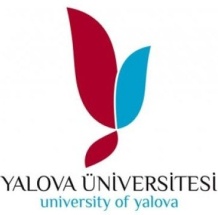 YALOVA ÜNİVERSİTESİ            YALOVA MESLEK YÜKSEKOKULU      TEKSTİL, GİYİM, AYAKKABI ve DERİ BÖLÜMÜTEKSTİL TEKNOLOJİSİ PROGRAMI2022-2023 EĞİTİM-ÖĞRETİM YILIDERS İÇERİKLERİDers KoduYTT 101YTT 101YTT 101YTT 101YTT 101Ders İsmiDOĞAL LİFLERDOĞAL LİFLERDOĞAL LİFLERDOĞAL LİFLERDOĞAL LİFLERTUKrAKTS303  3Dersin İçeriği: Lif kavramı, tekstil liflerinin fiziksel özellikleri, tekstil liflerinin sınıflandırılması, Dünya lif üretim ve tüketimleri; Tekstil liflerinin özelliklerinin tanımlanması, doğal ve sentetik liflerin karşılaştırılması; Bitkisel lifler (tohum, gövde, yaprak ve meyve lifleri); Hayvansal lifler (deri ve salgı lifleri); Madensel liflerin çeşitleri, fiziksel ve kimyasal yapıları, fiziksel ve kimyasal özellikleri; Doğal liflerin üretim teknikleri, kimyasal ve fiziksel yapıları, fiziksel ve kimyasal özellikleri; kullanım alanları. Dersin İçeriği: Lif kavramı, tekstil liflerinin fiziksel özellikleri, tekstil liflerinin sınıflandırılması, Dünya lif üretim ve tüketimleri; Tekstil liflerinin özelliklerinin tanımlanması, doğal ve sentetik liflerin karşılaştırılması; Bitkisel lifler (tohum, gövde, yaprak ve meyve lifleri); Hayvansal lifler (deri ve salgı lifleri); Madensel liflerin çeşitleri, fiziksel ve kimyasal yapıları, fiziksel ve kimyasal özellikleri; Doğal liflerin üretim teknikleri, kimyasal ve fiziksel yapıları, fiziksel ve kimyasal özellikleri; kullanım alanları. Dersin İçeriği: Lif kavramı, tekstil liflerinin fiziksel özellikleri, tekstil liflerinin sınıflandırılması, Dünya lif üretim ve tüketimleri; Tekstil liflerinin özelliklerinin tanımlanması, doğal ve sentetik liflerin karşılaştırılması; Bitkisel lifler (tohum, gövde, yaprak ve meyve lifleri); Hayvansal lifler (deri ve salgı lifleri); Madensel liflerin çeşitleri, fiziksel ve kimyasal yapıları, fiziksel ve kimyasal özellikleri; Doğal liflerin üretim teknikleri, kimyasal ve fiziksel yapıları, fiziksel ve kimyasal özellikleri; kullanım alanları. Dersin İçeriği: Lif kavramı, tekstil liflerinin fiziksel özellikleri, tekstil liflerinin sınıflandırılması, Dünya lif üretim ve tüketimleri; Tekstil liflerinin özelliklerinin tanımlanması, doğal ve sentetik liflerin karşılaştırılması; Bitkisel lifler (tohum, gövde, yaprak ve meyve lifleri); Hayvansal lifler (deri ve salgı lifleri); Madensel liflerin çeşitleri, fiziksel ve kimyasal yapıları, fiziksel ve kimyasal özellikleri; Doğal liflerin üretim teknikleri, kimyasal ve fiziksel yapıları, fiziksel ve kimyasal özellikleri; kullanım alanları. Dersin İçeriği: Lif kavramı, tekstil liflerinin fiziksel özellikleri, tekstil liflerinin sınıflandırılması, Dünya lif üretim ve tüketimleri; Tekstil liflerinin özelliklerinin tanımlanması, doğal ve sentetik liflerin karşılaştırılması; Bitkisel lifler (tohum, gövde, yaprak ve meyve lifleri); Hayvansal lifler (deri ve salgı lifleri); Madensel liflerin çeşitleri, fiziksel ve kimyasal yapıları, fiziksel ve kimyasal özellikleri; Doğal liflerin üretim teknikleri, kimyasal ve fiziksel yapıları, fiziksel ve kimyasal özellikleri; kullanım alanları. Dersin İçeriği: Lif kavramı, tekstil liflerinin fiziksel özellikleri, tekstil liflerinin sınıflandırılması, Dünya lif üretim ve tüketimleri; Tekstil liflerinin özelliklerinin tanımlanması, doğal ve sentetik liflerin karşılaştırılması; Bitkisel lifler (tohum, gövde, yaprak ve meyve lifleri); Hayvansal lifler (deri ve salgı lifleri); Madensel liflerin çeşitleri, fiziksel ve kimyasal yapıları, fiziksel ve kimyasal özellikleri; Doğal liflerin üretim teknikleri, kimyasal ve fiziksel yapıları, fiziksel ve kimyasal özellikleri; kullanım alanları. Ders KoduYTT 103YTT 103YTT 103YTT 103YTT 103Ders İsmiİPLİK TEKNOLOJİSİİPLİK TEKNOLOJİSİİPLİK TEKNOLOJİSİİPLİK TEKNOLOJİSİİPLİK TEKNOLOJİSİTUKrAKTS212.5   5Dersin İçeriği: Türkiye’de ve dünyada tekstilin yeri, önemi ve geleceği. Pamuk ve yünün elde edilişleri, sınıflandırılmaları ve üretim aşamaları. Çırçırlama, balyalama. Pamuk iplikçiliğinde kullanılan makine çalışma prensipleri ve görevleri. Harman-hallaç, tarak, cer, fitil, ring, bobin makinaları. Pamuk iplikçiliğinde kullanılan makinelerin teknolojik şemaları. İplikçilikle ilgili hesaplamalar.  Open End iplikçilik sistemi. Ring ve Open end iplikçilik sistemlerini kıyaslama. Yün, keten, ipek iplik elde etme yöntemleri.  Friksiyon ve hava jeti iplikçilik sistemlerininin temel prensipleri.Dersin İçeriği: Türkiye’de ve dünyada tekstilin yeri, önemi ve geleceği. Pamuk ve yünün elde edilişleri, sınıflandırılmaları ve üretim aşamaları. Çırçırlama, balyalama. Pamuk iplikçiliğinde kullanılan makine çalışma prensipleri ve görevleri. Harman-hallaç, tarak, cer, fitil, ring, bobin makinaları. Pamuk iplikçiliğinde kullanılan makinelerin teknolojik şemaları. İplikçilikle ilgili hesaplamalar.  Open End iplikçilik sistemi. Ring ve Open end iplikçilik sistemlerini kıyaslama. Yün, keten, ipek iplik elde etme yöntemleri.  Friksiyon ve hava jeti iplikçilik sistemlerininin temel prensipleri.Dersin İçeriği: Türkiye’de ve dünyada tekstilin yeri, önemi ve geleceği. Pamuk ve yünün elde edilişleri, sınıflandırılmaları ve üretim aşamaları. Çırçırlama, balyalama. Pamuk iplikçiliğinde kullanılan makine çalışma prensipleri ve görevleri. Harman-hallaç, tarak, cer, fitil, ring, bobin makinaları. Pamuk iplikçiliğinde kullanılan makinelerin teknolojik şemaları. İplikçilikle ilgili hesaplamalar.  Open End iplikçilik sistemi. Ring ve Open end iplikçilik sistemlerini kıyaslama. Yün, keten, ipek iplik elde etme yöntemleri.  Friksiyon ve hava jeti iplikçilik sistemlerininin temel prensipleri.Dersin İçeriği: Türkiye’de ve dünyada tekstilin yeri, önemi ve geleceği. Pamuk ve yünün elde edilişleri, sınıflandırılmaları ve üretim aşamaları. Çırçırlama, balyalama. Pamuk iplikçiliğinde kullanılan makine çalışma prensipleri ve görevleri. Harman-hallaç, tarak, cer, fitil, ring, bobin makinaları. Pamuk iplikçiliğinde kullanılan makinelerin teknolojik şemaları. İplikçilikle ilgili hesaplamalar.  Open End iplikçilik sistemi. Ring ve Open end iplikçilik sistemlerini kıyaslama. Yün, keten, ipek iplik elde etme yöntemleri.  Friksiyon ve hava jeti iplikçilik sistemlerininin temel prensipleri.Dersin İçeriği: Türkiye’de ve dünyada tekstilin yeri, önemi ve geleceği. Pamuk ve yünün elde edilişleri, sınıflandırılmaları ve üretim aşamaları. Çırçırlama, balyalama. Pamuk iplikçiliğinde kullanılan makine çalışma prensipleri ve görevleri. Harman-hallaç, tarak, cer, fitil, ring, bobin makinaları. Pamuk iplikçiliğinde kullanılan makinelerin teknolojik şemaları. İplikçilikle ilgili hesaplamalar.  Open End iplikçilik sistemi. Ring ve Open end iplikçilik sistemlerini kıyaslama. Yün, keten, ipek iplik elde etme yöntemleri.  Friksiyon ve hava jeti iplikçilik sistemlerininin temel prensipleri.Dersin İçeriği: Türkiye’de ve dünyada tekstilin yeri, önemi ve geleceği. Pamuk ve yünün elde edilişleri, sınıflandırılmaları ve üretim aşamaları. Çırçırlama, balyalama. Pamuk iplikçiliğinde kullanılan makine çalışma prensipleri ve görevleri. Harman-hallaç, tarak, cer, fitil, ring, bobin makinaları. Pamuk iplikçiliğinde kullanılan makinelerin teknolojik şemaları. İplikçilikle ilgili hesaplamalar.  Open End iplikçilik sistemi. Ring ve Open end iplikçilik sistemlerini kıyaslama. Yün, keten, ipek iplik elde etme yöntemleri.  Friksiyon ve hava jeti iplikçilik sistemlerininin temel prensipleri.Ders KoduMAT 101MAT 101MAT 101MAT 101MAT 101Ders İsmiMATEMATİK - IMATEMATİK - IMATEMATİK - IMATEMATİK - IMATEMATİK - ITUKrAKTS303  4Dersin İçeriği: Kümeler, Sayılarla ilgili işlemler ve sayı sistemleri, Rasyonel Sayılar, Üslü Sayılar, Köklü sayılar, Oran Orantı, Mutlak Değer, Problemler, Denklem ve Eşitsizlikler, Fonksiyonlar ve Grafikleri, logoritma.Dersin İçeriği: Kümeler, Sayılarla ilgili işlemler ve sayı sistemleri, Rasyonel Sayılar, Üslü Sayılar, Köklü sayılar, Oran Orantı, Mutlak Değer, Problemler, Denklem ve Eşitsizlikler, Fonksiyonlar ve Grafikleri, logoritma.Dersin İçeriği: Kümeler, Sayılarla ilgili işlemler ve sayı sistemleri, Rasyonel Sayılar, Üslü Sayılar, Köklü sayılar, Oran Orantı, Mutlak Değer, Problemler, Denklem ve Eşitsizlikler, Fonksiyonlar ve Grafikleri, logoritma.Dersin İçeriği: Kümeler, Sayılarla ilgili işlemler ve sayı sistemleri, Rasyonel Sayılar, Üslü Sayılar, Köklü sayılar, Oran Orantı, Mutlak Değer, Problemler, Denklem ve Eşitsizlikler, Fonksiyonlar ve Grafikleri, logoritma.Dersin İçeriği: Kümeler, Sayılarla ilgili işlemler ve sayı sistemleri, Rasyonel Sayılar, Üslü Sayılar, Köklü sayılar, Oran Orantı, Mutlak Değer, Problemler, Denklem ve Eşitsizlikler, Fonksiyonlar ve Grafikleri, logoritma.Dersin İçeriği: Kümeler, Sayılarla ilgili işlemler ve sayı sistemleri, Rasyonel Sayılar, Üslü Sayılar, Köklü sayılar, Oran Orantı, Mutlak Değer, Problemler, Denklem ve Eşitsizlikler, Fonksiyonlar ve Grafikleri, logoritma.Ders KoduAİB 101AİB 101AİB 101AİB 101AİB 101Ders İsmiATATÜRK İLKELERİ VE İNKILAP TARİHİ- IATATÜRK İLKELERİ VE İNKILAP TARİHİ- IATATÜRK İLKELERİ VE İNKILAP TARİHİ- IATATÜRK İLKELERİ VE İNKILAP TARİHİ- IATATÜRK İLKELERİ VE İNKILAP TARİHİ- ITUKrAKTS200   2Dersin İçeriği: Osmanlı Devleti'nin çöküşü, devleti kurtarma çabaları, I. ve II. Meşrutiyet dönemleri, Trablusgarp ve Balkan Savaşları, Birinci Dünya Savaşı ve Anadolu'nun işgali, Mütareke döneminde yaşanan gelişmeler ve Kurtuluş Savaşının hazırlık süreci, Kurtuluş Savaşı dönemi, Milli kongreler, Misak-ı Milli kararları, TBMM Dönemi, Mudanya Ateşkes Antlaşması ve Lozan Barış Antlaşması.  Dersin İçeriği: Osmanlı Devleti'nin çöküşü, devleti kurtarma çabaları, I. ve II. Meşrutiyet dönemleri, Trablusgarp ve Balkan Savaşları, Birinci Dünya Savaşı ve Anadolu'nun işgali, Mütareke döneminde yaşanan gelişmeler ve Kurtuluş Savaşının hazırlık süreci, Kurtuluş Savaşı dönemi, Milli kongreler, Misak-ı Milli kararları, TBMM Dönemi, Mudanya Ateşkes Antlaşması ve Lozan Barış Antlaşması.  Dersin İçeriği: Osmanlı Devleti'nin çöküşü, devleti kurtarma çabaları, I. ve II. Meşrutiyet dönemleri, Trablusgarp ve Balkan Savaşları, Birinci Dünya Savaşı ve Anadolu'nun işgali, Mütareke döneminde yaşanan gelişmeler ve Kurtuluş Savaşının hazırlık süreci, Kurtuluş Savaşı dönemi, Milli kongreler, Misak-ı Milli kararları, TBMM Dönemi, Mudanya Ateşkes Antlaşması ve Lozan Barış Antlaşması.  Dersin İçeriği: Osmanlı Devleti'nin çöküşü, devleti kurtarma çabaları, I. ve II. Meşrutiyet dönemleri, Trablusgarp ve Balkan Savaşları, Birinci Dünya Savaşı ve Anadolu'nun işgali, Mütareke döneminde yaşanan gelişmeler ve Kurtuluş Savaşının hazırlık süreci, Kurtuluş Savaşı dönemi, Milli kongreler, Misak-ı Milli kararları, TBMM Dönemi, Mudanya Ateşkes Antlaşması ve Lozan Barış Antlaşması.  Dersin İçeriği: Osmanlı Devleti'nin çöküşü, devleti kurtarma çabaları, I. ve II. Meşrutiyet dönemleri, Trablusgarp ve Balkan Savaşları, Birinci Dünya Savaşı ve Anadolu'nun işgali, Mütareke döneminde yaşanan gelişmeler ve Kurtuluş Savaşının hazırlık süreci, Kurtuluş Savaşı dönemi, Milli kongreler, Misak-ı Milli kararları, TBMM Dönemi, Mudanya Ateşkes Antlaşması ve Lozan Barış Antlaşması.  Dersin İçeriği: Osmanlı Devleti'nin çöküşü, devleti kurtarma çabaları, I. ve II. Meşrutiyet dönemleri, Trablusgarp ve Balkan Savaşları, Birinci Dünya Savaşı ve Anadolu'nun işgali, Mütareke döneminde yaşanan gelişmeler ve Kurtuluş Savaşının hazırlık süreci, Kurtuluş Savaşı dönemi, Milli kongreler, Misak-ı Milli kararları, TBMM Dönemi, Mudanya Ateşkes Antlaşması ve Lozan Barış Antlaşması.  Ders KoduTDB 101TDB 101TDB 101TDB 101TDB 101Ders İsmiTÜRK DİLİ - ITÜRK DİLİ - ITÜRK DİLİ - ITÜRK DİLİ - ITÜRK DİLİ - ITUKrAKTS200  2Dersin İçeriği: Dil ve Diller: Dil Millet İlişkisi, Dil Kültür İlişkisi Yeryüzündeki Diller ve Türk Dilinin Dünya Dilleri arasındaki Yeri; Kaynakları bakımından Dil Aileleri Türk Yazı Dilinin tarihi gelişimi. Ses Bilgisi (FONETİK), Ses ve sesin oluşumu, büyük ve küçük ünlü uyumu, Türkçedeki başlıca ses olayları; Türkçe'nin ses özellikleri, Türkçe'nin hece yapısı, cümle vurgusu. Şekil Bilgisi (MORFOLOJİ-BİÇİM BİLGİSİ), şekil bakımından kelimeler, kökler, gövdeler, ekler (yapım ekleri, çekim ekleri), anlatım ve vazifeleri bakımından kelimeler; isimler, sıfatlar, zamirler, fiiller, fiil çekimi, şekil ve zaman ekleri, fiilimsiler, edatlar, fiilden türeyenler ve isimden türeyenler, anlam bilimi; kelimede anlam, kelimenin anlam çerçevesi, cümle bilgisi; cümle çeşitleri, cümle tahlilleri. Dersin İçeriği: Dil ve Diller: Dil Millet İlişkisi, Dil Kültür İlişkisi Yeryüzündeki Diller ve Türk Dilinin Dünya Dilleri arasındaki Yeri; Kaynakları bakımından Dil Aileleri Türk Yazı Dilinin tarihi gelişimi. Ses Bilgisi (FONETİK), Ses ve sesin oluşumu, büyük ve küçük ünlü uyumu, Türkçedeki başlıca ses olayları; Türkçe'nin ses özellikleri, Türkçe'nin hece yapısı, cümle vurgusu. Şekil Bilgisi (MORFOLOJİ-BİÇİM BİLGİSİ), şekil bakımından kelimeler, kökler, gövdeler, ekler (yapım ekleri, çekim ekleri), anlatım ve vazifeleri bakımından kelimeler; isimler, sıfatlar, zamirler, fiiller, fiil çekimi, şekil ve zaman ekleri, fiilimsiler, edatlar, fiilden türeyenler ve isimden türeyenler, anlam bilimi; kelimede anlam, kelimenin anlam çerçevesi, cümle bilgisi; cümle çeşitleri, cümle tahlilleri. Dersin İçeriği: Dil ve Diller: Dil Millet İlişkisi, Dil Kültür İlişkisi Yeryüzündeki Diller ve Türk Dilinin Dünya Dilleri arasındaki Yeri; Kaynakları bakımından Dil Aileleri Türk Yazı Dilinin tarihi gelişimi. Ses Bilgisi (FONETİK), Ses ve sesin oluşumu, büyük ve küçük ünlü uyumu, Türkçedeki başlıca ses olayları; Türkçe'nin ses özellikleri, Türkçe'nin hece yapısı, cümle vurgusu. Şekil Bilgisi (MORFOLOJİ-BİÇİM BİLGİSİ), şekil bakımından kelimeler, kökler, gövdeler, ekler (yapım ekleri, çekim ekleri), anlatım ve vazifeleri bakımından kelimeler; isimler, sıfatlar, zamirler, fiiller, fiil çekimi, şekil ve zaman ekleri, fiilimsiler, edatlar, fiilden türeyenler ve isimden türeyenler, anlam bilimi; kelimede anlam, kelimenin anlam çerçevesi, cümle bilgisi; cümle çeşitleri, cümle tahlilleri. Dersin İçeriği: Dil ve Diller: Dil Millet İlişkisi, Dil Kültür İlişkisi Yeryüzündeki Diller ve Türk Dilinin Dünya Dilleri arasındaki Yeri; Kaynakları bakımından Dil Aileleri Türk Yazı Dilinin tarihi gelişimi. Ses Bilgisi (FONETİK), Ses ve sesin oluşumu, büyük ve küçük ünlü uyumu, Türkçedeki başlıca ses olayları; Türkçe'nin ses özellikleri, Türkçe'nin hece yapısı, cümle vurgusu. Şekil Bilgisi (MORFOLOJİ-BİÇİM BİLGİSİ), şekil bakımından kelimeler, kökler, gövdeler, ekler (yapım ekleri, çekim ekleri), anlatım ve vazifeleri bakımından kelimeler; isimler, sıfatlar, zamirler, fiiller, fiil çekimi, şekil ve zaman ekleri, fiilimsiler, edatlar, fiilden türeyenler ve isimden türeyenler, anlam bilimi; kelimede anlam, kelimenin anlam çerçevesi, cümle bilgisi; cümle çeşitleri, cümle tahlilleri. Dersin İçeriği: Dil ve Diller: Dil Millet İlişkisi, Dil Kültür İlişkisi Yeryüzündeki Diller ve Türk Dilinin Dünya Dilleri arasındaki Yeri; Kaynakları bakımından Dil Aileleri Türk Yazı Dilinin tarihi gelişimi. Ses Bilgisi (FONETİK), Ses ve sesin oluşumu, büyük ve küçük ünlü uyumu, Türkçedeki başlıca ses olayları; Türkçe'nin ses özellikleri, Türkçe'nin hece yapısı, cümle vurgusu. Şekil Bilgisi (MORFOLOJİ-BİÇİM BİLGİSİ), şekil bakımından kelimeler, kökler, gövdeler, ekler (yapım ekleri, çekim ekleri), anlatım ve vazifeleri bakımından kelimeler; isimler, sıfatlar, zamirler, fiiller, fiil çekimi, şekil ve zaman ekleri, fiilimsiler, edatlar, fiilden türeyenler ve isimden türeyenler, anlam bilimi; kelimede anlam, kelimenin anlam çerçevesi, cümle bilgisi; cümle çeşitleri, cümle tahlilleri. Dersin İçeriği: Dil ve Diller: Dil Millet İlişkisi, Dil Kültür İlişkisi Yeryüzündeki Diller ve Türk Dilinin Dünya Dilleri arasındaki Yeri; Kaynakları bakımından Dil Aileleri Türk Yazı Dilinin tarihi gelişimi. Ses Bilgisi (FONETİK), Ses ve sesin oluşumu, büyük ve küçük ünlü uyumu, Türkçedeki başlıca ses olayları; Türkçe'nin ses özellikleri, Türkçe'nin hece yapısı, cümle vurgusu. Şekil Bilgisi (MORFOLOJİ-BİÇİM BİLGİSİ), şekil bakımından kelimeler, kökler, gövdeler, ekler (yapım ekleri, çekim ekleri), anlatım ve vazifeleri bakımından kelimeler; isimler, sıfatlar, zamirler, fiiller, fiil çekimi, şekil ve zaman ekleri, fiilimsiler, edatlar, fiilden türeyenler ve isimden türeyenler, anlam bilimi; kelimede anlam, kelimenin anlam çerçevesi, cümle bilgisi; cümle çeşitleri, cümle tahlilleri. Ders KoduYDB 101YDB 101YDB 101YDB 101YDB 101Ders İsmiYABANCI DİL - IYABANCI DİL - IYABANCI DİL - IYABANCI DİL - IYABANCI DİL - ITUKrAKTS200  2Dersin İçeriği: “To Be” Filleri, artıeller, edatlar, isimler, sıfatlar, zarflar, zamirler, "do" ve "have" fiillerinin kullanımı, geniş zaman, şimdiki zaman, geçmiş zaman.Dersin İçeriği: “To Be” Filleri, artıeller, edatlar, isimler, sıfatlar, zarflar, zamirler, "do" ve "have" fiillerinin kullanımı, geniş zaman, şimdiki zaman, geçmiş zaman.Dersin İçeriği: “To Be” Filleri, artıeller, edatlar, isimler, sıfatlar, zarflar, zamirler, "do" ve "have" fiillerinin kullanımı, geniş zaman, şimdiki zaman, geçmiş zaman.Dersin İçeriği: “To Be” Filleri, artıeller, edatlar, isimler, sıfatlar, zarflar, zamirler, "do" ve "have" fiillerinin kullanımı, geniş zaman, şimdiki zaman, geçmiş zaman.Dersin İçeriği: “To Be” Filleri, artıeller, edatlar, isimler, sıfatlar, zarflar, zamirler, "do" ve "have" fiillerinin kullanımı, geniş zaman, şimdiki zaman, geçmiş zaman.Dersin İçeriği: “To Be” Filleri, artıeller, edatlar, isimler, sıfatlar, zarflar, zamirler, "do" ve "have" fiillerinin kullanımı, geniş zaman, şimdiki zaman, geçmiş zaman.Ders KoduKİM101KİM101KİM101KİM101KİM101Ders İsmiKİMYAKİMYAKİMYAKİMYAKİMYATUKrAKTS212.5   3Dersin İçeriği: Kimyanın temel konuları, kanunları ve hesapları, atomun yapısı, periyodik cetvel, kimyasal bağlar, kimyasal hesaplamalar, denklem denkleştirme, moleküller arası kuvvetler. Bileşikler, Kimyasal Birleşme Kanunları, Stokiyometri ve Problem Çözme, Çözeltiler ve Konsantrasyon kavramı, Çözünürlük, Asitler - Bazlar, Sıvılar, katılar, gazlar. Kimyasal hız, kimyasal denge, termokimya Dersin İçeriği: Kimyanın temel konuları, kanunları ve hesapları, atomun yapısı, periyodik cetvel, kimyasal bağlar, kimyasal hesaplamalar, denklem denkleştirme, moleküller arası kuvvetler. Bileşikler, Kimyasal Birleşme Kanunları, Stokiyometri ve Problem Çözme, Çözeltiler ve Konsantrasyon kavramı, Çözünürlük, Asitler - Bazlar, Sıvılar, katılar, gazlar. Kimyasal hız, kimyasal denge, termokimya Dersin İçeriği: Kimyanın temel konuları, kanunları ve hesapları, atomun yapısı, periyodik cetvel, kimyasal bağlar, kimyasal hesaplamalar, denklem denkleştirme, moleküller arası kuvvetler. Bileşikler, Kimyasal Birleşme Kanunları, Stokiyometri ve Problem Çözme, Çözeltiler ve Konsantrasyon kavramı, Çözünürlük, Asitler - Bazlar, Sıvılar, katılar, gazlar. Kimyasal hız, kimyasal denge, termokimya Dersin İçeriği: Kimyanın temel konuları, kanunları ve hesapları, atomun yapısı, periyodik cetvel, kimyasal bağlar, kimyasal hesaplamalar, denklem denkleştirme, moleküller arası kuvvetler. Bileşikler, Kimyasal Birleşme Kanunları, Stokiyometri ve Problem Çözme, Çözeltiler ve Konsantrasyon kavramı, Çözünürlük, Asitler - Bazlar, Sıvılar, katılar, gazlar. Kimyasal hız, kimyasal denge, termokimya Dersin İçeriği: Kimyanın temel konuları, kanunları ve hesapları, atomun yapısı, periyodik cetvel, kimyasal bağlar, kimyasal hesaplamalar, denklem denkleştirme, moleküller arası kuvvetler. Bileşikler, Kimyasal Birleşme Kanunları, Stokiyometri ve Problem Çözme, Çözeltiler ve Konsantrasyon kavramı, Çözünürlük, Asitler - Bazlar, Sıvılar, katılar, gazlar. Kimyasal hız, kimyasal denge, termokimya Dersin İçeriği: Kimyanın temel konuları, kanunları ve hesapları, atomun yapısı, periyodik cetvel, kimyasal bağlar, kimyasal hesaplamalar, denklem denkleştirme, moleküller arası kuvvetler. Bileşikler, Kimyasal Birleşme Kanunları, Stokiyometri ve Problem Çözme, Çözeltiler ve Konsantrasyon kavramı, Çözünürlük, Asitler - Bazlar, Sıvılar, katılar, gazlar. Kimyasal hız, kimyasal denge, termokimya Ders KoduYTT 105YTT 105YTT 105YTT 105YTT 105Ders İsmiDOKUMA TEKNOLOJİSİDOKUMA TEKNOLOJİSİDOKUMA TEKNOLOJİSİDOKUMA TEKNOLOJİSİDOKUMA TEKNOLOJİSİTUKrAKTS212.5   3Dersin İçeriği: Kumaşın tanımı, temel örgüler, dokuma hazırlık işlemleri, dokumadaki temel hareketler ve çalışma prensipleri, örgü raporu, tahar planı ve armür planı, üretim hesapları.Dersin İçeriği: Kumaşın tanımı, temel örgüler, dokuma hazırlık işlemleri, dokumadaki temel hareketler ve çalışma prensipleri, örgü raporu, tahar planı ve armür planı, üretim hesapları.Dersin İçeriği: Kumaşın tanımı, temel örgüler, dokuma hazırlık işlemleri, dokumadaki temel hareketler ve çalışma prensipleri, örgü raporu, tahar planı ve armür planı, üretim hesapları.Dersin İçeriği: Kumaşın tanımı, temel örgüler, dokuma hazırlık işlemleri, dokumadaki temel hareketler ve çalışma prensipleri, örgü raporu, tahar planı ve armür planı, üretim hesapları.Dersin İçeriği: Kumaşın tanımı, temel örgüler, dokuma hazırlık işlemleri, dokumadaki temel hareketler ve çalışma prensipleri, örgü raporu, tahar planı ve armür planı, üretim hesapları.Dersin İçeriği: Kumaşın tanımı, temel örgüler, dokuma hazırlık işlemleri, dokumadaki temel hareketler ve çalışma prensipleri, örgü raporu, tahar planı ve armür planı, üretim hesapları.Ders KoduYTT 171YTT 171YTT 171YTT 171YTT 171Ders İsmiPROJE TEKNİKLERİPROJE TEKNİKLERİPROJE TEKNİKLERİPROJE TEKNİKLERİPROJE TEKNİKLERİTUKrAKTS111.5  2Dersin İçeriği: Proje Konusu Araştırma, Proje Adımlarını Planlama, Proje Bölümlerini Hazırlama, Projeyi Yazma ve SunmaDersin İçeriği: Proje Konusu Araştırma, Proje Adımlarını Planlama, Proje Bölümlerini Hazırlama, Projeyi Yazma ve SunmaDersin İçeriği: Proje Konusu Araştırma, Proje Adımlarını Planlama, Proje Bölümlerini Hazırlama, Projeyi Yazma ve SunmaDersin İçeriği: Proje Konusu Araştırma, Proje Adımlarını Planlama, Proje Bölümlerini Hazırlama, Projeyi Yazma ve SunmaDersin İçeriği: Proje Konusu Araştırma, Proje Adımlarını Planlama, Proje Bölümlerini Hazırlama, Projeyi Yazma ve SunmaDersin İçeriği: Proje Konusu Araştırma, Proje Adımlarını Planlama, Proje Bölümlerini Hazırlama, Projeyi Yazma ve SunmaDers KoduYTT 173YTT 173YTT 173YTT 173YTT 173Ders İsmiRENK HASLIK TESTLERİ - IRENK HASLIK TESTLERİ - IRENK HASLIK TESTLERİ - IRENK HASLIK TESTLERİ - IRENK HASLIK TESTLERİ - ITUKrAKTS111.5   2Dersin İçeriği: Işığa Karşı Renk Haslığı Testi, Sürtmeye Karşı Renk Haslığı Testi, Ütülemeye Karşı Renk Haslığı Testi, Suya Karşı Renk Haslığı Testi, Su Damlasına Karşı Renk Haslığı Testi.Dersin İçeriği: Işığa Karşı Renk Haslığı Testi, Sürtmeye Karşı Renk Haslığı Testi, Ütülemeye Karşı Renk Haslığı Testi, Suya Karşı Renk Haslığı Testi, Su Damlasına Karşı Renk Haslığı Testi.Dersin İçeriği: Işığa Karşı Renk Haslığı Testi, Sürtmeye Karşı Renk Haslığı Testi, Ütülemeye Karşı Renk Haslığı Testi, Suya Karşı Renk Haslığı Testi, Su Damlasına Karşı Renk Haslığı Testi.Dersin İçeriği: Işığa Karşı Renk Haslığı Testi, Sürtmeye Karşı Renk Haslığı Testi, Ütülemeye Karşı Renk Haslığı Testi, Suya Karşı Renk Haslığı Testi, Su Damlasına Karşı Renk Haslığı Testi.Dersin İçeriği: Işığa Karşı Renk Haslığı Testi, Sürtmeye Karşı Renk Haslığı Testi, Ütülemeye Karşı Renk Haslığı Testi, Suya Karşı Renk Haslığı Testi, Su Damlasına Karşı Renk Haslığı Testi.Dersin İçeriği: Işığa Karşı Renk Haslığı Testi, Sürtmeye Karşı Renk Haslığı Testi, Ütülemeye Karşı Renk Haslığı Testi, Suya Karşı Renk Haslığı Testi, Su Damlasına Karşı Renk Haslığı Testi.Ders KoduYTT 175YTT 175YTT 175YTT 175YTT 175Ders İsmiÇEVRE KORUMAÇEVRE KORUMAÇEVRE KORUMAÇEVRE KORUMAÇEVRE KORUMATUKrAKTS202   2Dersin İçeriği: Çevre Kavramı, çevre ile ilgili tanımlar. Sektörel çevre sorunları (Elektrik ve enerji, makine ve metal, inşaat, tekstil, turizm, motorlu taşıtlar, el sanatları, hizmet vb.), Kirlilik çeşitleri, Hava kirliliği ve kirleticiler. Küresel ısınma. Atmosferi kirleten kaynaklar, toprak kirliliği nedenleri, su kirliliği, suyun kirlenmesi ve su kirliliğinde kullanılan bazı kavramlar, Gürültü. Enerji, enerji ve çevre ilişkisi.Dersin İçeriği: Çevre Kavramı, çevre ile ilgili tanımlar. Sektörel çevre sorunları (Elektrik ve enerji, makine ve metal, inşaat, tekstil, turizm, motorlu taşıtlar, el sanatları, hizmet vb.), Kirlilik çeşitleri, Hava kirliliği ve kirleticiler. Küresel ısınma. Atmosferi kirleten kaynaklar, toprak kirliliği nedenleri, su kirliliği, suyun kirlenmesi ve su kirliliğinde kullanılan bazı kavramlar, Gürültü. Enerji, enerji ve çevre ilişkisi.Dersin İçeriği: Çevre Kavramı, çevre ile ilgili tanımlar. Sektörel çevre sorunları (Elektrik ve enerji, makine ve metal, inşaat, tekstil, turizm, motorlu taşıtlar, el sanatları, hizmet vb.), Kirlilik çeşitleri, Hava kirliliği ve kirleticiler. Küresel ısınma. Atmosferi kirleten kaynaklar, toprak kirliliği nedenleri, su kirliliği, suyun kirlenmesi ve su kirliliğinde kullanılan bazı kavramlar, Gürültü. Enerji, enerji ve çevre ilişkisi.Dersin İçeriği: Çevre Kavramı, çevre ile ilgili tanımlar. Sektörel çevre sorunları (Elektrik ve enerji, makine ve metal, inşaat, tekstil, turizm, motorlu taşıtlar, el sanatları, hizmet vb.), Kirlilik çeşitleri, Hava kirliliği ve kirleticiler. Küresel ısınma. Atmosferi kirleten kaynaklar, toprak kirliliği nedenleri, su kirliliği, suyun kirlenmesi ve su kirliliğinde kullanılan bazı kavramlar, Gürültü. Enerji, enerji ve çevre ilişkisi.Dersin İçeriği: Çevre Kavramı, çevre ile ilgili tanımlar. Sektörel çevre sorunları (Elektrik ve enerji, makine ve metal, inşaat, tekstil, turizm, motorlu taşıtlar, el sanatları, hizmet vb.), Kirlilik çeşitleri, Hava kirliliği ve kirleticiler. Küresel ısınma. Atmosferi kirleten kaynaklar, toprak kirliliği nedenleri, su kirliliği, suyun kirlenmesi ve su kirliliğinde kullanılan bazı kavramlar, Gürültü. Enerji, enerji ve çevre ilişkisi.Dersin İçeriği: Çevre Kavramı, çevre ile ilgili tanımlar. Sektörel çevre sorunları (Elektrik ve enerji, makine ve metal, inşaat, tekstil, turizm, motorlu taşıtlar, el sanatları, hizmet vb.), Kirlilik çeşitleri, Hava kirliliği ve kirleticiler. Küresel ısınma. Atmosferi kirleten kaynaklar, toprak kirliliği nedenleri, su kirliliği, suyun kirlenmesi ve su kirliliğinde kullanılan bazı kavramlar, Gürültü. Enerji, enerji ve çevre ilişkisi.Ders KoduYTT 177YTT 177YTT 177YTT 177YTT 177Ders İsmiÜRETİM HESAPLARIÜRETİM HESAPLARIÜRETİM HESAPLARIÜRETİM HESAPLARIÜRETİM HESAPLARITUKrAKTS202  2Dersin İçeriği: Elyaf, iplik, dokuma, örme, boya-baskı, terbiye, konfeksiyon ve dokusuz yüzey üretim hesaplarıDersin İçeriği: Elyaf, iplik, dokuma, örme, boya-baskı, terbiye, konfeksiyon ve dokusuz yüzey üretim hesaplarıDersin İçeriği: Elyaf, iplik, dokuma, örme, boya-baskı, terbiye, konfeksiyon ve dokusuz yüzey üretim hesaplarıDersin İçeriği: Elyaf, iplik, dokuma, örme, boya-baskı, terbiye, konfeksiyon ve dokusuz yüzey üretim hesaplarıDersin İçeriği: Elyaf, iplik, dokuma, örme, boya-baskı, terbiye, konfeksiyon ve dokusuz yüzey üretim hesaplarıDersin İçeriği: Elyaf, iplik, dokuma, örme, boya-baskı, terbiye, konfeksiyon ve dokusuz yüzey üretim hesaplarıDers KoduYTT 102YTT 102YTT 102YTT 102YTT 102Ders İsmiYAPAY LİFLERYAPAY LİFLERYAPAY LİFLERYAPAY LİFLERYAPAY LİFLERTUKrAKTS303    4Dersin İçeriği: Yapay lif kavramı, polimer tanımı ve sınıflandırılması, Doğal polimerlerden elde edilen yapay lifler (rejenere lifler), Sentetik polimerlerden elde edilen yapay lifler ve anorganik liflerin çeşitleri, lif elde etme yöntemleri fiziksel ve kimyasal yapıları, fiziksel ve kimyasal özellikleriDersin İçeriği: Yapay lif kavramı, polimer tanımı ve sınıflandırılması, Doğal polimerlerden elde edilen yapay lifler (rejenere lifler), Sentetik polimerlerden elde edilen yapay lifler ve anorganik liflerin çeşitleri, lif elde etme yöntemleri fiziksel ve kimyasal yapıları, fiziksel ve kimyasal özellikleriDersin İçeriği: Yapay lif kavramı, polimer tanımı ve sınıflandırılması, Doğal polimerlerden elde edilen yapay lifler (rejenere lifler), Sentetik polimerlerden elde edilen yapay lifler ve anorganik liflerin çeşitleri, lif elde etme yöntemleri fiziksel ve kimyasal yapıları, fiziksel ve kimyasal özellikleriDersin İçeriği: Yapay lif kavramı, polimer tanımı ve sınıflandırılması, Doğal polimerlerden elde edilen yapay lifler (rejenere lifler), Sentetik polimerlerden elde edilen yapay lifler ve anorganik liflerin çeşitleri, lif elde etme yöntemleri fiziksel ve kimyasal yapıları, fiziksel ve kimyasal özellikleriDersin İçeriği: Yapay lif kavramı, polimer tanımı ve sınıflandırılması, Doğal polimerlerden elde edilen yapay lifler (rejenere lifler), Sentetik polimerlerden elde edilen yapay lifler ve anorganik liflerin çeşitleri, lif elde etme yöntemleri fiziksel ve kimyasal yapıları, fiziksel ve kimyasal özellikleriDersin İçeriği: Yapay lif kavramı, polimer tanımı ve sınıflandırılması, Doğal polimerlerden elde edilen yapay lifler (rejenere lifler), Sentetik polimerlerden elde edilen yapay lifler ve anorganik liflerin çeşitleri, lif elde etme yöntemleri fiziksel ve kimyasal yapıları, fiziksel ve kimyasal özellikleriDers KoduYTT 106YTT 106YTT 106YTT 106YTT 106Ders İsmiTERBİYE TEKNOLOJİSİTERBİYE TEKNOLOJİSİTERBİYE TEKNOLOJİSİTERBİYE TEKNOLOJİSİTERBİYE TEKNOLOJİSİTUKrAKTS212.5    4Dersin İçeriği: Terbiyenin tanımı, tekstil terbiyesi temel işlemleri ve sınıflandırılması. Aplikasyon yöntemleri, yıkama işlemi ve makineleri, kurutma işlemi ve makineleri, ön terbiye işlemleri, (pamuk, yün, sentetik lifler (poliamid, poliester, poliakrilonitrilin ön terbiyesi)), renklendirme (boya-baskı) pamukta renklendirme, yünde renklendirme, sentetik liflerin renklendirilmesi, baskı teknikleri, baskı makineleri, bitim işlemleri.Dersin İçeriği: Terbiyenin tanımı, tekstil terbiyesi temel işlemleri ve sınıflandırılması. Aplikasyon yöntemleri, yıkama işlemi ve makineleri, kurutma işlemi ve makineleri, ön terbiye işlemleri, (pamuk, yün, sentetik lifler (poliamid, poliester, poliakrilonitrilin ön terbiyesi)), renklendirme (boya-baskı) pamukta renklendirme, yünde renklendirme, sentetik liflerin renklendirilmesi, baskı teknikleri, baskı makineleri, bitim işlemleri.Dersin İçeriği: Terbiyenin tanımı, tekstil terbiyesi temel işlemleri ve sınıflandırılması. Aplikasyon yöntemleri, yıkama işlemi ve makineleri, kurutma işlemi ve makineleri, ön terbiye işlemleri, (pamuk, yün, sentetik lifler (poliamid, poliester, poliakrilonitrilin ön terbiyesi)), renklendirme (boya-baskı) pamukta renklendirme, yünde renklendirme, sentetik liflerin renklendirilmesi, baskı teknikleri, baskı makineleri, bitim işlemleri.Dersin İçeriği: Terbiyenin tanımı, tekstil terbiyesi temel işlemleri ve sınıflandırılması. Aplikasyon yöntemleri, yıkama işlemi ve makineleri, kurutma işlemi ve makineleri, ön terbiye işlemleri, (pamuk, yün, sentetik lifler (poliamid, poliester, poliakrilonitrilin ön terbiyesi)), renklendirme (boya-baskı) pamukta renklendirme, yünde renklendirme, sentetik liflerin renklendirilmesi, baskı teknikleri, baskı makineleri, bitim işlemleri.Dersin İçeriği: Terbiyenin tanımı, tekstil terbiyesi temel işlemleri ve sınıflandırılması. Aplikasyon yöntemleri, yıkama işlemi ve makineleri, kurutma işlemi ve makineleri, ön terbiye işlemleri, (pamuk, yün, sentetik lifler (poliamid, poliester, poliakrilonitrilin ön terbiyesi)), renklendirme (boya-baskı) pamukta renklendirme, yünde renklendirme, sentetik liflerin renklendirilmesi, baskı teknikleri, baskı makineleri, bitim işlemleri.Dersin İçeriği: Terbiyenin tanımı, tekstil terbiyesi temel işlemleri ve sınıflandırılması. Aplikasyon yöntemleri, yıkama işlemi ve makineleri, kurutma işlemi ve makineleri, ön terbiye işlemleri, (pamuk, yün, sentetik lifler (poliamid, poliester, poliakrilonitrilin ön terbiyesi)), renklendirme (boya-baskı) pamukta renklendirme, yünde renklendirme, sentetik liflerin renklendirilmesi, baskı teknikleri, baskı makineleri, bitim işlemleri.Ders KoduYTT108YTT108YTT108YTT108YTT108Ders İsmiKONFEKSİYON TEKNOLOJİSİKONFEKSİYON TEKNOLOJİSİKONFEKSİYON TEKNOLOJİSİKONFEKSİYON TEKNOLOJİSİKONFEKSİYON TEKNOLOJİSİTUKrAKTS212,5   4Dersin İçeriği: Hazır giyim sanayinin tanımı, özellikleri ve ülkemizdeki gelişimi. Hazır giyim sanayinde pazarlama. Hammadde deposu. Konfeksiyon işletmelerinin kısımları, planlama ve işlem akış şeması. Tasarım ve model hazırlama. Ölçü alma noktaları, model hane, kalıp geliştirme, kesim kalıplarının serilendirilmesi. Serim ve serim teknikleri. Kesim metotları ve planları. Dikim metotları ve dikim tipleri. Dikiş makineleri, dikiş oluşum elemanları. Konfeksiyonda kullanılan yardımcı malzemeler ve aksesuarlar. Ütü, pres işlemleri ve kalite kontrol. Konfeksiyon işletmelerinde üretim sistemleri.  Üretim planlaması ve organizasyonu.Dersin İçeriği: Hazır giyim sanayinin tanımı, özellikleri ve ülkemizdeki gelişimi. Hazır giyim sanayinde pazarlama. Hammadde deposu. Konfeksiyon işletmelerinin kısımları, planlama ve işlem akış şeması. Tasarım ve model hazırlama. Ölçü alma noktaları, model hane, kalıp geliştirme, kesim kalıplarının serilendirilmesi. Serim ve serim teknikleri. Kesim metotları ve planları. Dikim metotları ve dikim tipleri. Dikiş makineleri, dikiş oluşum elemanları. Konfeksiyonda kullanılan yardımcı malzemeler ve aksesuarlar. Ütü, pres işlemleri ve kalite kontrol. Konfeksiyon işletmelerinde üretim sistemleri.  Üretim planlaması ve organizasyonu.Dersin İçeriği: Hazır giyim sanayinin tanımı, özellikleri ve ülkemizdeki gelişimi. Hazır giyim sanayinde pazarlama. Hammadde deposu. Konfeksiyon işletmelerinin kısımları, planlama ve işlem akış şeması. Tasarım ve model hazırlama. Ölçü alma noktaları, model hane, kalıp geliştirme, kesim kalıplarının serilendirilmesi. Serim ve serim teknikleri. Kesim metotları ve planları. Dikim metotları ve dikim tipleri. Dikiş makineleri, dikiş oluşum elemanları. Konfeksiyonda kullanılan yardımcı malzemeler ve aksesuarlar. Ütü, pres işlemleri ve kalite kontrol. Konfeksiyon işletmelerinde üretim sistemleri.  Üretim planlaması ve organizasyonu.Dersin İçeriği: Hazır giyim sanayinin tanımı, özellikleri ve ülkemizdeki gelişimi. Hazır giyim sanayinde pazarlama. Hammadde deposu. Konfeksiyon işletmelerinin kısımları, planlama ve işlem akış şeması. Tasarım ve model hazırlama. Ölçü alma noktaları, model hane, kalıp geliştirme, kesim kalıplarının serilendirilmesi. Serim ve serim teknikleri. Kesim metotları ve planları. Dikim metotları ve dikim tipleri. Dikiş makineleri, dikiş oluşum elemanları. Konfeksiyonda kullanılan yardımcı malzemeler ve aksesuarlar. Ütü, pres işlemleri ve kalite kontrol. Konfeksiyon işletmelerinde üretim sistemleri.  Üretim planlaması ve organizasyonu.Dersin İçeriği: Hazır giyim sanayinin tanımı, özellikleri ve ülkemizdeki gelişimi. Hazır giyim sanayinde pazarlama. Hammadde deposu. Konfeksiyon işletmelerinin kısımları, planlama ve işlem akış şeması. Tasarım ve model hazırlama. Ölçü alma noktaları, model hane, kalıp geliştirme, kesim kalıplarının serilendirilmesi. Serim ve serim teknikleri. Kesim metotları ve planları. Dikim metotları ve dikim tipleri. Dikiş makineleri, dikiş oluşum elemanları. Konfeksiyonda kullanılan yardımcı malzemeler ve aksesuarlar. Ütü, pres işlemleri ve kalite kontrol. Konfeksiyon işletmelerinde üretim sistemleri.  Üretim planlaması ve organizasyonu.Dersin İçeriği: Hazır giyim sanayinin tanımı, özellikleri ve ülkemizdeki gelişimi. Hazır giyim sanayinde pazarlama. Hammadde deposu. Konfeksiyon işletmelerinin kısımları, planlama ve işlem akış şeması. Tasarım ve model hazırlama. Ölçü alma noktaları, model hane, kalıp geliştirme, kesim kalıplarının serilendirilmesi. Serim ve serim teknikleri. Kesim metotları ve planları. Dikim metotları ve dikim tipleri. Dikiş makineleri, dikiş oluşum elemanları. Konfeksiyonda kullanılan yardımcı malzemeler ve aksesuarlar. Ütü, pres işlemleri ve kalite kontrol. Konfeksiyon işletmelerinde üretim sistemleri.  Üretim planlaması ve organizasyonu.Ders KoduYTT104YTT104YTT104YTT104YTT104Ders İsmiÖRME TEKNOLOJİSİÖRME TEKNOLOJİSİÖRME TEKNOLOJİSİÖRME TEKNOLOJİSİÖRME TEKNOLOJİSİTUKrAKTS212.5  3Dersin İçeriği: Örmeciliğin tarihçesi, örmecilikte temel kavramlar, temel örme elemanları ve kullanılan iplik cinsleri, Temel örgü yapıları ve özellikleri, desenlendirme teknikleri, Örme makinelerinin sınıflandırılması ve tanıtılması, üretim hesaplar, Örme kumaş hataları, sebepleri ve önleme çareleri.Dersin İçeriği: Örmeciliğin tarihçesi, örmecilikte temel kavramlar, temel örme elemanları ve kullanılan iplik cinsleri, Temel örgü yapıları ve özellikleri, desenlendirme teknikleri, Örme makinelerinin sınıflandırılması ve tanıtılması, üretim hesaplar, Örme kumaş hataları, sebepleri ve önleme çareleri.Dersin İçeriği: Örmeciliğin tarihçesi, örmecilikte temel kavramlar, temel örme elemanları ve kullanılan iplik cinsleri, Temel örgü yapıları ve özellikleri, desenlendirme teknikleri, Örme makinelerinin sınıflandırılması ve tanıtılması, üretim hesaplar, Örme kumaş hataları, sebepleri ve önleme çareleri.Dersin İçeriği: Örmeciliğin tarihçesi, örmecilikte temel kavramlar, temel örme elemanları ve kullanılan iplik cinsleri, Temel örgü yapıları ve özellikleri, desenlendirme teknikleri, Örme makinelerinin sınıflandırılması ve tanıtılması, üretim hesaplar, Örme kumaş hataları, sebepleri ve önleme çareleri.Dersin İçeriği: Örmeciliğin tarihçesi, örmecilikte temel kavramlar, temel örme elemanları ve kullanılan iplik cinsleri, Temel örgü yapıları ve özellikleri, desenlendirme teknikleri, Örme makinelerinin sınıflandırılması ve tanıtılması, üretim hesaplar, Örme kumaş hataları, sebepleri ve önleme çareleri.Dersin İçeriği: Örmeciliğin tarihçesi, örmecilikte temel kavramlar, temel örme elemanları ve kullanılan iplik cinsleri, Temel örgü yapıları ve özellikleri, desenlendirme teknikleri, Örme makinelerinin sınıflandırılması ve tanıtılması, üretim hesaplar, Örme kumaş hataları, sebepleri ve önleme çareleri.Ders KoduAİB 102AİB 102AİB 102AİB 102AİB 102Ders İsmiATATÜRK İLKELERİ VE İNKILAP TARİHİ- IIATATÜRK İLKELERİ VE İNKILAP TARİHİ- IIATATÜRK İLKELERİ VE İNKILAP TARİHİ- IIATATÜRK İLKELERİ VE İNKILAP TARİHİ- IIATATÜRK İLKELERİ VE İNKILAP TARİHİ- IITUKrAKTS200   2Dersin İçeriği: Yeniden Düzenleme Dönemi (Türk Devrimi) Cumhuriyetle Girilen Dönem (Siyasal, Toplumsal, Askeri ve Ekonomik, Hukuksal, Kültürel, Tüm Değişiklikler). Türkiye Cumhuriyeti Devleti'nin Dış Politikası (Yapılan Tüm Antlaşmalar ve Paktlar, Atatürk İlkeleri ve Atatürk'ün Dayandığı Bütünleyici İlkeler. Türk Devrimi'nin Ulusal ve Evrensel Değeri.Dersin İçeriği: Yeniden Düzenleme Dönemi (Türk Devrimi) Cumhuriyetle Girilen Dönem (Siyasal, Toplumsal, Askeri ve Ekonomik, Hukuksal, Kültürel, Tüm Değişiklikler). Türkiye Cumhuriyeti Devleti'nin Dış Politikası (Yapılan Tüm Antlaşmalar ve Paktlar, Atatürk İlkeleri ve Atatürk'ün Dayandığı Bütünleyici İlkeler. Türk Devrimi'nin Ulusal ve Evrensel Değeri.Dersin İçeriği: Yeniden Düzenleme Dönemi (Türk Devrimi) Cumhuriyetle Girilen Dönem (Siyasal, Toplumsal, Askeri ve Ekonomik, Hukuksal, Kültürel, Tüm Değişiklikler). Türkiye Cumhuriyeti Devleti'nin Dış Politikası (Yapılan Tüm Antlaşmalar ve Paktlar, Atatürk İlkeleri ve Atatürk'ün Dayandığı Bütünleyici İlkeler. Türk Devrimi'nin Ulusal ve Evrensel Değeri.Dersin İçeriği: Yeniden Düzenleme Dönemi (Türk Devrimi) Cumhuriyetle Girilen Dönem (Siyasal, Toplumsal, Askeri ve Ekonomik, Hukuksal, Kültürel, Tüm Değişiklikler). Türkiye Cumhuriyeti Devleti'nin Dış Politikası (Yapılan Tüm Antlaşmalar ve Paktlar, Atatürk İlkeleri ve Atatürk'ün Dayandığı Bütünleyici İlkeler. Türk Devrimi'nin Ulusal ve Evrensel Değeri.Dersin İçeriği: Yeniden Düzenleme Dönemi (Türk Devrimi) Cumhuriyetle Girilen Dönem (Siyasal, Toplumsal, Askeri ve Ekonomik, Hukuksal, Kültürel, Tüm Değişiklikler). Türkiye Cumhuriyeti Devleti'nin Dış Politikası (Yapılan Tüm Antlaşmalar ve Paktlar, Atatürk İlkeleri ve Atatürk'ün Dayandığı Bütünleyici İlkeler. Türk Devrimi'nin Ulusal ve Evrensel Değeri.Dersin İçeriği: Yeniden Düzenleme Dönemi (Türk Devrimi) Cumhuriyetle Girilen Dönem (Siyasal, Toplumsal, Askeri ve Ekonomik, Hukuksal, Kültürel, Tüm Değişiklikler). Türkiye Cumhuriyeti Devleti'nin Dış Politikası (Yapılan Tüm Antlaşmalar ve Paktlar, Atatürk İlkeleri ve Atatürk'ün Dayandığı Bütünleyici İlkeler. Türk Devrimi'nin Ulusal ve Evrensel Değeri.Ders KoduTDB 102TÜRK DİLİ- IITDB 102TÜRK DİLİ- IITDB 102TÜRK DİLİ- IITDB 102TÜRK DİLİ- IITDB 102TÜRK DİLİ- IIDers İsmiTDB 102TÜRK DİLİ- IITDB 102TÜRK DİLİ- IITDB 102TÜRK DİLİ- IITDB 102TÜRK DİLİ- IITDB 102TÜRK DİLİ- IITUKrAKTS200  2Dersin İçeriği: Türkçe'nin söz dizimi, kelime grupları ve kuralları, yazım kuralları, sözlü ve yazılı anlatım, cümle ve çeşitleri, anlatım türleri, anlatım bozuklukları ve bunların giderilmesinde izlenecek yollar, uygulamalı şekilde yazım kuralları, sözlük bilgisi ve sözlüklerden yararlanma, bilimsel yazıların hazırlanmasında uyulacak kurallar, okuma, anlama çalışmaları ve metin incelemeleri, yazma çalışmaları (Makale, rapor, dilekçe, mektup, anı vb. yazılı anlatım türleri üzerinde).Dersin İçeriği: Türkçe'nin söz dizimi, kelime grupları ve kuralları, yazım kuralları, sözlü ve yazılı anlatım, cümle ve çeşitleri, anlatım türleri, anlatım bozuklukları ve bunların giderilmesinde izlenecek yollar, uygulamalı şekilde yazım kuralları, sözlük bilgisi ve sözlüklerden yararlanma, bilimsel yazıların hazırlanmasında uyulacak kurallar, okuma, anlama çalışmaları ve metin incelemeleri, yazma çalışmaları (Makale, rapor, dilekçe, mektup, anı vb. yazılı anlatım türleri üzerinde).Dersin İçeriği: Türkçe'nin söz dizimi, kelime grupları ve kuralları, yazım kuralları, sözlü ve yazılı anlatım, cümle ve çeşitleri, anlatım türleri, anlatım bozuklukları ve bunların giderilmesinde izlenecek yollar, uygulamalı şekilde yazım kuralları, sözlük bilgisi ve sözlüklerden yararlanma, bilimsel yazıların hazırlanmasında uyulacak kurallar, okuma, anlama çalışmaları ve metin incelemeleri, yazma çalışmaları (Makale, rapor, dilekçe, mektup, anı vb. yazılı anlatım türleri üzerinde).Dersin İçeriği: Türkçe'nin söz dizimi, kelime grupları ve kuralları, yazım kuralları, sözlü ve yazılı anlatım, cümle ve çeşitleri, anlatım türleri, anlatım bozuklukları ve bunların giderilmesinde izlenecek yollar, uygulamalı şekilde yazım kuralları, sözlük bilgisi ve sözlüklerden yararlanma, bilimsel yazıların hazırlanmasında uyulacak kurallar, okuma, anlama çalışmaları ve metin incelemeleri, yazma çalışmaları (Makale, rapor, dilekçe, mektup, anı vb. yazılı anlatım türleri üzerinde).Dersin İçeriği: Türkçe'nin söz dizimi, kelime grupları ve kuralları, yazım kuralları, sözlü ve yazılı anlatım, cümle ve çeşitleri, anlatım türleri, anlatım bozuklukları ve bunların giderilmesinde izlenecek yollar, uygulamalı şekilde yazım kuralları, sözlük bilgisi ve sözlüklerden yararlanma, bilimsel yazıların hazırlanmasında uyulacak kurallar, okuma, anlama çalışmaları ve metin incelemeleri, yazma çalışmaları (Makale, rapor, dilekçe, mektup, anı vb. yazılı anlatım türleri üzerinde).Dersin İçeriği: Türkçe'nin söz dizimi, kelime grupları ve kuralları, yazım kuralları, sözlü ve yazılı anlatım, cümle ve çeşitleri, anlatım türleri, anlatım bozuklukları ve bunların giderilmesinde izlenecek yollar, uygulamalı şekilde yazım kuralları, sözlük bilgisi ve sözlüklerden yararlanma, bilimsel yazıların hazırlanmasında uyulacak kurallar, okuma, anlama çalışmaları ve metin incelemeleri, yazma çalışmaları (Makale, rapor, dilekçe, mektup, anı vb. yazılı anlatım türleri üzerinde).Ders KoduYDB 102YDB 102YDB 102YDB 102YDB 102Ders İsmiYABANCI DİL- IIYABANCI DİL- IIYABANCI DİL- IIYABANCI DİL- IIYABANCI DİL- IITUKrAKTS200  2Dersin İçeriği: Geniş-Şimdiki Zaman Sıklık Zarfları. Geçmiş Zaman. Geçmiş Zaman (2), Geçmişte Sürerlik Zamanı, Gelecek Zaman, Yakın Geçmiş Zaman. Evet/Hayır ve Bilgi Soruları. Sözcük Türleri. Zamirler, Kipler (1) (Modals) Karşılaştırmalar, Etken ve Edilgen Cümleler, İsimler ve Belirteçler.Dersin İçeriği: Geniş-Şimdiki Zaman Sıklık Zarfları. Geçmiş Zaman. Geçmiş Zaman (2), Geçmişte Sürerlik Zamanı, Gelecek Zaman, Yakın Geçmiş Zaman. Evet/Hayır ve Bilgi Soruları. Sözcük Türleri. Zamirler, Kipler (1) (Modals) Karşılaştırmalar, Etken ve Edilgen Cümleler, İsimler ve Belirteçler.Dersin İçeriği: Geniş-Şimdiki Zaman Sıklık Zarfları. Geçmiş Zaman. Geçmiş Zaman (2), Geçmişte Sürerlik Zamanı, Gelecek Zaman, Yakın Geçmiş Zaman. Evet/Hayır ve Bilgi Soruları. Sözcük Türleri. Zamirler, Kipler (1) (Modals) Karşılaştırmalar, Etken ve Edilgen Cümleler, İsimler ve Belirteçler.Dersin İçeriği: Geniş-Şimdiki Zaman Sıklık Zarfları. Geçmiş Zaman. Geçmiş Zaman (2), Geçmişte Sürerlik Zamanı, Gelecek Zaman, Yakın Geçmiş Zaman. Evet/Hayır ve Bilgi Soruları. Sözcük Türleri. Zamirler, Kipler (1) (Modals) Karşılaştırmalar, Etken ve Edilgen Cümleler, İsimler ve Belirteçler.Dersin İçeriği: Geniş-Şimdiki Zaman Sıklık Zarfları. Geçmiş Zaman. Geçmiş Zaman (2), Geçmişte Sürerlik Zamanı, Gelecek Zaman, Yakın Geçmiş Zaman. Evet/Hayır ve Bilgi Soruları. Sözcük Türleri. Zamirler, Kipler (1) (Modals) Karşılaştırmalar, Etken ve Edilgen Cümleler, İsimler ve Belirteçler.Dersin İçeriği: Geniş-Şimdiki Zaman Sıklık Zarfları. Geçmiş Zaman. Geçmiş Zaman (2), Geçmişte Sürerlik Zamanı, Gelecek Zaman, Yakın Geçmiş Zaman. Evet/Hayır ve Bilgi Soruları. Sözcük Türleri. Zamirler, Kipler (1) (Modals) Karşılaştırmalar, Etken ve Edilgen Cümleler, İsimler ve Belirteçler.Ders KoduYTT 110YTT 110YTT 110YTT 110YTT 110Ders İsmiTEKSTİL KİMYASITEKSTİL KİMYASITEKSTİL KİMYASITEKSTİL KİMYASITEKSTİL KİMYASITUKrAKTS202   3Dersin İçeriği: Fiziksel ve kimyasal maddelerin tekstil liflerine etkisi, beyazlatıcı ve yüzey aktif maddeleri, lif boyarmadde ilişkisi, boyama reaksiyonlarında meydana gelen bağlar ve su analizleri.Dersin İçeriği: Fiziksel ve kimyasal maddelerin tekstil liflerine etkisi, beyazlatıcı ve yüzey aktif maddeleri, lif boyarmadde ilişkisi, boyama reaksiyonlarında meydana gelen bağlar ve su analizleri.Dersin İçeriği: Fiziksel ve kimyasal maddelerin tekstil liflerine etkisi, beyazlatıcı ve yüzey aktif maddeleri, lif boyarmadde ilişkisi, boyama reaksiyonlarında meydana gelen bağlar ve su analizleri.Dersin İçeriği: Fiziksel ve kimyasal maddelerin tekstil liflerine etkisi, beyazlatıcı ve yüzey aktif maddeleri, lif boyarmadde ilişkisi, boyama reaksiyonlarında meydana gelen bağlar ve su analizleri.Dersin İçeriği: Fiziksel ve kimyasal maddelerin tekstil liflerine etkisi, beyazlatıcı ve yüzey aktif maddeleri, lif boyarmadde ilişkisi, boyama reaksiyonlarında meydana gelen bağlar ve su analizleri.Dersin İçeriği: Fiziksel ve kimyasal maddelerin tekstil liflerine etkisi, beyazlatıcı ve yüzey aktif maddeleri, lif boyarmadde ilişkisi, boyama reaksiyonlarında meydana gelen bağlar ve su analizleri.Ders KoduYTT 168YTT 168YTT 168YTT 168YTT 168Ders İsmiFANTAZİ İPLİKÇİLİKFANTAZİ İPLİKÇİLİKFANTAZİ İPLİKÇİLİKFANTAZİ İPLİKÇİLİKFANTAZİ İPLİKÇİLİKTUKrAKTS202   2Dersin İçeriği: Sandviç harman ile karışımı. Terazili sistem ile karışım. Şeritler ile karışım, Siro spun iplik, Şantuklu İplik, Core-Spun İplik (Özlü, çekirdekli İplik), Nopeli iplik, Şönil İplik, Bukle iplik, Tirbuşon iplik, Muline iplik üretimi.Dersin İçeriği: Sandviç harman ile karışımı. Terazili sistem ile karışım. Şeritler ile karışım, Siro spun iplik, Şantuklu İplik, Core-Spun İplik (Özlü, çekirdekli İplik), Nopeli iplik, Şönil İplik, Bukle iplik, Tirbuşon iplik, Muline iplik üretimi.Dersin İçeriği: Sandviç harman ile karışımı. Terazili sistem ile karışım. Şeritler ile karışım, Siro spun iplik, Şantuklu İplik, Core-Spun İplik (Özlü, çekirdekli İplik), Nopeli iplik, Şönil İplik, Bukle iplik, Tirbuşon iplik, Muline iplik üretimi.Dersin İçeriği: Sandviç harman ile karışımı. Terazili sistem ile karışım. Şeritler ile karışım, Siro spun iplik, Şantuklu İplik, Core-Spun İplik (Özlü, çekirdekli İplik), Nopeli iplik, Şönil İplik, Bukle iplik, Tirbuşon iplik, Muline iplik üretimi.Dersin İçeriği: Sandviç harman ile karışımı. Terazili sistem ile karışım. Şeritler ile karışım, Siro spun iplik, Şantuklu İplik, Core-Spun İplik (Özlü, çekirdekli İplik), Nopeli iplik, Şönil İplik, Bukle iplik, Tirbuşon iplik, Muline iplik üretimi.Dersin İçeriği: Sandviç harman ile karışımı. Terazili sistem ile karışım. Şeritler ile karışım, Siro spun iplik, Şantuklu İplik, Core-Spun İplik (Özlü, çekirdekli İplik), Nopeli iplik, Şönil İplik, Bukle iplik, Tirbuşon iplik, Muline iplik üretimi.Ders KoduYTT 174YTT 174YTT 174YTT 174YTT 174Ders İsmiTEKNİK TEKSTİLLERTEKNİK TEKSTİLLERTEKNİK TEKSTİLLERTEKNİK TEKSTİLLERTEKNİK TEKSTİLLERTUKrAKTS202   2Dersin İçeriği: Teknik tekstilerin üretim amacı, üretim yöntemleri, sınıflanması, kullanılan hammaddeler.Dersin İçeriği: Teknik tekstilerin üretim amacı, üretim yöntemleri, sınıflanması, kullanılan hammaddeler.Dersin İçeriği: Teknik tekstilerin üretim amacı, üretim yöntemleri, sınıflanması, kullanılan hammaddeler.Dersin İçeriği: Teknik tekstilerin üretim amacı, üretim yöntemleri, sınıflanması, kullanılan hammaddeler.Dersin İçeriği: Teknik tekstilerin üretim amacı, üretim yöntemleri, sınıflanması, kullanılan hammaddeler.Dersin İçeriği: Teknik tekstilerin üretim amacı, üretim yöntemleri, sınıflanması, kullanılan hammaddeler.Ders KoduYTT 176YTT 176YTT 176YTT 176YTT 176Ders İsmiRENK HASLIK TESTLERİ- IIRENK HASLIK TESTLERİ- IIRENK HASLIK TESTLERİ- IIRENK HASLIK TESTLERİ- IIRENK HASLIK TESTLERİ- IITUKrAKTS111.5   2Dersin İçeriği: Yıkamaya Karşı Renk Haslığı Testi, Ağartıcıya Karşı Renk Haslığı Testi, Klorlu Suya Karşı Renk Haslığı Testi, Deniz Suyu Haslığı Testi, Tere Karşı Renk Haslığı Testi, Ozona Karşı Renk Haslık Testleri, Tükürük Haslığı Testi, Kuru Temizlemeye Karşı Renk Haslığı TestiDersin İçeriği: Yıkamaya Karşı Renk Haslığı Testi, Ağartıcıya Karşı Renk Haslığı Testi, Klorlu Suya Karşı Renk Haslığı Testi, Deniz Suyu Haslığı Testi, Tere Karşı Renk Haslığı Testi, Ozona Karşı Renk Haslık Testleri, Tükürük Haslığı Testi, Kuru Temizlemeye Karşı Renk Haslığı TestiDersin İçeriği: Yıkamaya Karşı Renk Haslığı Testi, Ağartıcıya Karşı Renk Haslığı Testi, Klorlu Suya Karşı Renk Haslığı Testi, Deniz Suyu Haslığı Testi, Tere Karşı Renk Haslığı Testi, Ozona Karşı Renk Haslık Testleri, Tükürük Haslığı Testi, Kuru Temizlemeye Karşı Renk Haslığı TestiDersin İçeriği: Yıkamaya Karşı Renk Haslığı Testi, Ağartıcıya Karşı Renk Haslığı Testi, Klorlu Suya Karşı Renk Haslığı Testi, Deniz Suyu Haslığı Testi, Tere Karşı Renk Haslığı Testi, Ozona Karşı Renk Haslık Testleri, Tükürük Haslığı Testi, Kuru Temizlemeye Karşı Renk Haslığı TestiDersin İçeriği: Yıkamaya Karşı Renk Haslığı Testi, Ağartıcıya Karşı Renk Haslığı Testi, Klorlu Suya Karşı Renk Haslığı Testi, Deniz Suyu Haslığı Testi, Tere Karşı Renk Haslığı Testi, Ozona Karşı Renk Haslık Testleri, Tükürük Haslığı Testi, Kuru Temizlemeye Karşı Renk Haslığı TestiDersin İçeriği: Yıkamaya Karşı Renk Haslığı Testi, Ağartıcıya Karşı Renk Haslığı Testi, Klorlu Suya Karşı Renk Haslığı Testi, Deniz Suyu Haslığı Testi, Tere Karşı Renk Haslığı Testi, Ozona Karşı Renk Haslık Testleri, Tükürük Haslığı Testi, Kuru Temizlemeye Karşı Renk Haslığı TestiDers KoduYTT 162YTT 162YTT 162YTT 162YTT 162Ders İsmiYAPAY LİF TESTLERİYAPAY LİF TESTLERİYAPAY LİF TESTLERİYAPAY LİF TESTLERİYAPAY LİF TESTLERİTUKrAKTS111.5   2Dersin İçeriği: Elyaf-Lif tanımı, lifin fiziksel ve kimyasal özellikleri. Yapay Lif Tanımı, Sınıflandırılması ve Elde Etme Yöntemleri. Suni (Rejenere) Lif Çeşitleri ve Özellikleri. Yapay liflere uygulanan testler ve uygulamalar. Optik (mikroskop) Test, Yakma testi, Kuru Destilasyon Testi, Çözünürlük ve kimyasal dayanım testi, FTIR ve lif uygulamaları, mekanik ve çekme özellikleri ölçümleri, Boyama testi, Crimp (Kıvrım) Testi).Dersin İçeriği: Elyaf-Lif tanımı, lifin fiziksel ve kimyasal özellikleri. Yapay Lif Tanımı, Sınıflandırılması ve Elde Etme Yöntemleri. Suni (Rejenere) Lif Çeşitleri ve Özellikleri. Yapay liflere uygulanan testler ve uygulamalar. Optik (mikroskop) Test, Yakma testi, Kuru Destilasyon Testi, Çözünürlük ve kimyasal dayanım testi, FTIR ve lif uygulamaları, mekanik ve çekme özellikleri ölçümleri, Boyama testi, Crimp (Kıvrım) Testi).Dersin İçeriği: Elyaf-Lif tanımı, lifin fiziksel ve kimyasal özellikleri. Yapay Lif Tanımı, Sınıflandırılması ve Elde Etme Yöntemleri. Suni (Rejenere) Lif Çeşitleri ve Özellikleri. Yapay liflere uygulanan testler ve uygulamalar. Optik (mikroskop) Test, Yakma testi, Kuru Destilasyon Testi, Çözünürlük ve kimyasal dayanım testi, FTIR ve lif uygulamaları, mekanik ve çekme özellikleri ölçümleri, Boyama testi, Crimp (Kıvrım) Testi).Dersin İçeriği: Elyaf-Lif tanımı, lifin fiziksel ve kimyasal özellikleri. Yapay Lif Tanımı, Sınıflandırılması ve Elde Etme Yöntemleri. Suni (Rejenere) Lif Çeşitleri ve Özellikleri. Yapay liflere uygulanan testler ve uygulamalar. Optik (mikroskop) Test, Yakma testi, Kuru Destilasyon Testi, Çözünürlük ve kimyasal dayanım testi, FTIR ve lif uygulamaları, mekanik ve çekme özellikleri ölçümleri, Boyama testi, Crimp (Kıvrım) Testi).Dersin İçeriği: Elyaf-Lif tanımı, lifin fiziksel ve kimyasal özellikleri. Yapay Lif Tanımı, Sınıflandırılması ve Elde Etme Yöntemleri. Suni (Rejenere) Lif Çeşitleri ve Özellikleri. Yapay liflere uygulanan testler ve uygulamalar. Optik (mikroskop) Test, Yakma testi, Kuru Destilasyon Testi, Çözünürlük ve kimyasal dayanım testi, FTIR ve lif uygulamaları, mekanik ve çekme özellikleri ölçümleri, Boyama testi, Crimp (Kıvrım) Testi).Dersin İçeriği: Elyaf-Lif tanımı, lifin fiziksel ve kimyasal özellikleri. Yapay Lif Tanımı, Sınıflandırılması ve Elde Etme Yöntemleri. Suni (Rejenere) Lif Çeşitleri ve Özellikleri. Yapay liflere uygulanan testler ve uygulamalar. Optik (mikroskop) Test, Yakma testi, Kuru Destilasyon Testi, Çözünürlük ve kimyasal dayanım testi, FTIR ve lif uygulamaları, mekanik ve çekme özellikleri ölçümleri, Boyama testi, Crimp (Kıvrım) Testi).Ders KoduYTT 287YTT 287YTT 287YTT 287YTT 287Ders İsmiKUMAŞ YAPISIKUMAŞ YAPISIKUMAŞ YAPISIKUMAŞ YAPISIKUMAŞ YAPISITUKrAKTS223   4Dersin İçeriği: Ana örgüler ve türev örgülerin tanınması, tahar ve armür planları, tahar çeşitleri. Renk efektleri Örgü, tahar ve armür planları arasındaki ilişkiler. Desen, tahar ve armür planları arasındaki ilişkiler. Ana örgülerin ve türev örgülerin uygulamaları. Kumaş analizi ve hesapları.Dersin İçeriği: Ana örgüler ve türev örgülerin tanınması, tahar ve armür planları, tahar çeşitleri. Renk efektleri Örgü, tahar ve armür planları arasındaki ilişkiler. Desen, tahar ve armür planları arasındaki ilişkiler. Ana örgülerin ve türev örgülerin uygulamaları. Kumaş analizi ve hesapları.Dersin İçeriği: Ana örgüler ve türev örgülerin tanınması, tahar ve armür planları, tahar çeşitleri. Renk efektleri Örgü, tahar ve armür planları arasındaki ilişkiler. Desen, tahar ve armür planları arasındaki ilişkiler. Ana örgülerin ve türev örgülerin uygulamaları. Kumaş analizi ve hesapları.Dersin İçeriği: Ana örgüler ve türev örgülerin tanınması, tahar ve armür planları, tahar çeşitleri. Renk efektleri Örgü, tahar ve armür planları arasındaki ilişkiler. Desen, tahar ve armür planları arasındaki ilişkiler. Ana örgülerin ve türev örgülerin uygulamaları. Kumaş analizi ve hesapları.Dersin İçeriği: Ana örgüler ve türev örgülerin tanınması, tahar ve armür planları, tahar çeşitleri. Renk efektleri Örgü, tahar ve armür planları arasındaki ilişkiler. Desen, tahar ve armür planları arasındaki ilişkiler. Ana örgülerin ve türev örgülerin uygulamaları. Kumaş analizi ve hesapları.Dersin İçeriği: Ana örgüler ve türev örgülerin tanınması, tahar ve armür planları, tahar çeşitleri. Renk efektleri Örgü, tahar ve armür planları arasındaki ilişkiler. Desen, tahar ve armür planları arasındaki ilişkiler. Ana örgülerin ve türev örgülerin uygulamaları. Kumaş analizi ve hesapları.Ders KoduYTT 285YTT 285YTT 285YTT 285YTT 285Ders İsmiDOKUMA MAKİNELERİ DOKUMA MAKİNELERİ DOKUMA MAKİNELERİ DOKUMA MAKİNELERİ DOKUMA MAKİNELERİ TUKrAKTS212,5   3Dersin İçeriği: Dokuma makinalarının tanımı ve sınıflandırılması, dokuma makinalarının seçiminde dikkat edilecek hususlar, Atkı atma sistemlerinin sınıflandırılması ve çalışma prensiplerini kavrayabilme, Ağızlık açma sistemlerinin sınıflandırılması ve çalışma prensipleriDersin İçeriği: Dokuma makinalarının tanımı ve sınıflandırılması, dokuma makinalarının seçiminde dikkat edilecek hususlar, Atkı atma sistemlerinin sınıflandırılması ve çalışma prensiplerini kavrayabilme, Ağızlık açma sistemlerinin sınıflandırılması ve çalışma prensipleriDersin İçeriği: Dokuma makinalarının tanımı ve sınıflandırılması, dokuma makinalarının seçiminde dikkat edilecek hususlar, Atkı atma sistemlerinin sınıflandırılması ve çalışma prensiplerini kavrayabilme, Ağızlık açma sistemlerinin sınıflandırılması ve çalışma prensipleriDersin İçeriği: Dokuma makinalarının tanımı ve sınıflandırılması, dokuma makinalarının seçiminde dikkat edilecek hususlar, Atkı atma sistemlerinin sınıflandırılması ve çalışma prensiplerini kavrayabilme, Ağızlık açma sistemlerinin sınıflandırılması ve çalışma prensipleriDersin İçeriği: Dokuma makinalarının tanımı ve sınıflandırılması, dokuma makinalarının seçiminde dikkat edilecek hususlar, Atkı atma sistemlerinin sınıflandırılması ve çalışma prensiplerini kavrayabilme, Ağızlık açma sistemlerinin sınıflandırılması ve çalışma prensipleriDersin İçeriği: Dokuma makinalarının tanımı ve sınıflandırılması, dokuma makinalarının seçiminde dikkat edilecek hususlar, Atkı atma sistemlerinin sınıflandırılması ve çalışma prensiplerini kavrayabilme, Ağızlık açma sistemlerinin sınıflandırılması ve çalışma prensipleriDers KoduYTT 291YTT 291YTT 291YTT 291YTT 291Ders İsmiDOKUMA ANALİZİ DOKUMA ANALİZİ DOKUMA ANALİZİ DOKUMA ANALİZİ DOKUMA ANALİZİ TUKrAKTS223   5Dersin İçeriği: Dokuma kumaşlar hakkında genel bilgi (yapısal özellikleri, atkı-çözgü yönü ve kumaş ön-arka yüzün tespiti, gramaj ölçümü, sıklık tespiti, dokuma kumaş konstrüksiyonları), Dokuma analiz yöntemleri. Dokuma kumaş analizi hesapları (Tarak eni, tarak no, toplam çözgü sayısı, gerekli iplik miktarlarının ve kumaş gramajının hesaplanması). Temel dokular, temel doku türevleri, doku, tahar, armür planlarının çıkarılması. Bezayağı ve dimi dokudan mamul kumaşların analizi. Renkli dokuların analizi.Dersin İçeriği: Dokuma kumaşlar hakkında genel bilgi (yapısal özellikleri, atkı-çözgü yönü ve kumaş ön-arka yüzün tespiti, gramaj ölçümü, sıklık tespiti, dokuma kumaş konstrüksiyonları), Dokuma analiz yöntemleri. Dokuma kumaş analizi hesapları (Tarak eni, tarak no, toplam çözgü sayısı, gerekli iplik miktarlarının ve kumaş gramajının hesaplanması). Temel dokular, temel doku türevleri, doku, tahar, armür planlarının çıkarılması. Bezayağı ve dimi dokudan mamul kumaşların analizi. Renkli dokuların analizi.Dersin İçeriği: Dokuma kumaşlar hakkında genel bilgi (yapısal özellikleri, atkı-çözgü yönü ve kumaş ön-arka yüzün tespiti, gramaj ölçümü, sıklık tespiti, dokuma kumaş konstrüksiyonları), Dokuma analiz yöntemleri. Dokuma kumaş analizi hesapları (Tarak eni, tarak no, toplam çözgü sayısı, gerekli iplik miktarlarının ve kumaş gramajının hesaplanması). Temel dokular, temel doku türevleri, doku, tahar, armür planlarının çıkarılması. Bezayağı ve dimi dokudan mamul kumaşların analizi. Renkli dokuların analizi.Dersin İçeriği: Dokuma kumaşlar hakkında genel bilgi (yapısal özellikleri, atkı-çözgü yönü ve kumaş ön-arka yüzün tespiti, gramaj ölçümü, sıklık tespiti, dokuma kumaş konstrüksiyonları), Dokuma analiz yöntemleri. Dokuma kumaş analizi hesapları (Tarak eni, tarak no, toplam çözgü sayısı, gerekli iplik miktarlarının ve kumaş gramajının hesaplanması). Temel dokular, temel doku türevleri, doku, tahar, armür planlarının çıkarılması. Bezayağı ve dimi dokudan mamul kumaşların analizi. Renkli dokuların analizi.Dersin İçeriği: Dokuma kumaşlar hakkında genel bilgi (yapısal özellikleri, atkı-çözgü yönü ve kumaş ön-arka yüzün tespiti, gramaj ölçümü, sıklık tespiti, dokuma kumaş konstrüksiyonları), Dokuma analiz yöntemleri. Dokuma kumaş analizi hesapları (Tarak eni, tarak no, toplam çözgü sayısı, gerekli iplik miktarlarının ve kumaş gramajının hesaplanması). Temel dokular, temel doku türevleri, doku, tahar, armür planlarının çıkarılması. Bezayağı ve dimi dokudan mamul kumaşların analizi. Renkli dokuların analizi.Dersin İçeriği: Dokuma kumaşlar hakkında genel bilgi (yapısal özellikleri, atkı-çözgü yönü ve kumaş ön-arka yüzün tespiti, gramaj ölçümü, sıklık tespiti, dokuma kumaş konstrüksiyonları), Dokuma analiz yöntemleri. Dokuma kumaş analizi hesapları (Tarak eni, tarak no, toplam çözgü sayısı, gerekli iplik miktarlarının ve kumaş gramajının hesaplanması). Temel dokular, temel doku türevleri, doku, tahar, armür planlarının çıkarılması. Bezayağı ve dimi dokudan mamul kumaşların analizi. Renkli dokuların analizi.Ders KoduYTT 293YTT 293YTT 293YTT 293YTT 293Ders İsmiDOKUMA HAZIRLIKDOKUMA HAZIRLIKDOKUMA HAZIRLIKDOKUMA HAZIRLIKDOKUMA HAZIRLIKTUKrAKTS212,5   3Dersin İçeriği: Dokuma makinalarının tanımı ve sınıflandırılması, dokuma makinalarının seçiminde dikkat edilecek hususlar, atkı atma sistemlerinin sınıflandırılması ve çalışma prensiplerini kavrayabilme, ağızlık açma sistemlerinin sınıflandırılması ve çalışma prensipleriDersin İçeriği: Dokuma makinalarının tanımı ve sınıflandırılması, dokuma makinalarının seçiminde dikkat edilecek hususlar, atkı atma sistemlerinin sınıflandırılması ve çalışma prensiplerini kavrayabilme, ağızlık açma sistemlerinin sınıflandırılması ve çalışma prensipleriDersin İçeriği: Dokuma makinalarının tanımı ve sınıflandırılması, dokuma makinalarının seçiminde dikkat edilecek hususlar, atkı atma sistemlerinin sınıflandırılması ve çalışma prensiplerini kavrayabilme, ağızlık açma sistemlerinin sınıflandırılması ve çalışma prensipleriDersin İçeriği: Dokuma makinalarının tanımı ve sınıflandırılması, dokuma makinalarının seçiminde dikkat edilecek hususlar, atkı atma sistemlerinin sınıflandırılması ve çalışma prensiplerini kavrayabilme, ağızlık açma sistemlerinin sınıflandırılması ve çalışma prensipleriDersin İçeriği: Dokuma makinalarının tanımı ve sınıflandırılması, dokuma makinalarının seçiminde dikkat edilecek hususlar, atkı atma sistemlerinin sınıflandırılması ve çalışma prensiplerini kavrayabilme, ağızlık açma sistemlerinin sınıflandırılması ve çalışma prensipleriDersin İçeriği: Dokuma makinalarının tanımı ve sınıflandırılması, dokuma makinalarının seçiminde dikkat edilecek hususlar, atkı atma sistemlerinin sınıflandırılması ve çalışma prensiplerini kavrayabilme, ağızlık açma sistemlerinin sınıflandırılması ve çalışma prensipleriDers KoduYTT 209YTT 209YTT 209YTT 209YTT 209Ders İsmiKUMAŞ TASARIMIKUMAŞ TASARIMIKUMAŞ TASARIMIKUMAŞ TASARIMIKUMAŞ TASARIMITUKrAKTS122   4Dersin İçeriği: Tasarımın tanımı ve önemi, temel tasarım ile ilgili temel bilgiler. Nokta ve çizginin tasarımdaki yeri. Nokta ve çizgi uygulamaları. Renk bilgisi. Renk bilgisi uygulamaları. Raportlama teknikleri. Raportlama teknikleri ile kumaş tasarımı uygulamaları. Temel dokuma örgüleri ile kumaş tasarımı. Jakarlı kumaş tasarımı. Dersin İçeriği: Tasarımın tanımı ve önemi, temel tasarım ile ilgili temel bilgiler. Nokta ve çizginin tasarımdaki yeri. Nokta ve çizgi uygulamaları. Renk bilgisi. Renk bilgisi uygulamaları. Raportlama teknikleri. Raportlama teknikleri ile kumaş tasarımı uygulamaları. Temel dokuma örgüleri ile kumaş tasarımı. Jakarlı kumaş tasarımı. Dersin İçeriği: Tasarımın tanımı ve önemi, temel tasarım ile ilgili temel bilgiler. Nokta ve çizginin tasarımdaki yeri. Nokta ve çizgi uygulamaları. Renk bilgisi. Renk bilgisi uygulamaları. Raportlama teknikleri. Raportlama teknikleri ile kumaş tasarımı uygulamaları. Temel dokuma örgüleri ile kumaş tasarımı. Jakarlı kumaş tasarımı. Dersin İçeriği: Tasarımın tanımı ve önemi, temel tasarım ile ilgili temel bilgiler. Nokta ve çizginin tasarımdaki yeri. Nokta ve çizgi uygulamaları. Renk bilgisi. Renk bilgisi uygulamaları. Raportlama teknikleri. Raportlama teknikleri ile kumaş tasarımı uygulamaları. Temel dokuma örgüleri ile kumaş tasarımı. Jakarlı kumaş tasarımı. Dersin İçeriği: Tasarımın tanımı ve önemi, temel tasarım ile ilgili temel bilgiler. Nokta ve çizginin tasarımdaki yeri. Nokta ve çizgi uygulamaları. Renk bilgisi. Renk bilgisi uygulamaları. Raportlama teknikleri. Raportlama teknikleri ile kumaş tasarımı uygulamaları. Temel dokuma örgüleri ile kumaş tasarımı. Jakarlı kumaş tasarımı. Dersin İçeriği: Tasarımın tanımı ve önemi, temel tasarım ile ilgili temel bilgiler. Nokta ve çizginin tasarımdaki yeri. Nokta ve çizgi uygulamaları. Renk bilgisi. Renk bilgisi uygulamaları. Raportlama teknikleri. Raportlama teknikleri ile kumaş tasarımı uygulamaları. Temel dokuma örgüleri ile kumaş tasarımı. Jakarlı kumaş tasarımı. Ders KoduYTT 251YTT 251YTT 251YTT 251YTT 251Ders İsmiARAŞTIRMA YÖNTEM ve TEKNİKLERİARAŞTIRMA YÖNTEM ve TEKNİKLERİARAŞTIRMA YÖNTEM ve TEKNİKLERİARAŞTIRMA YÖNTEM ve TEKNİKLERİARAŞTIRMA YÖNTEM ve TEKNİKLERİTUKrAKTS111.5   3Dersin İçeriği: Bilgi türleri, bilimsel bilginin özellikleri, bilimin amaçları, bilimsel araştırmanın özellikleri, bilimsel araştırma süreci, araştırma türleri. Rapor yazma, rapor türleri, araştırma raporu, araştırma süreci, araştırma sürecinde zaman kullanımı. Çalışma alanının ve araştırma konusunun seçilmesi. Literatür taraması, literatür tarama yöntemleri, literatürün değerlendirilmesi, literatürün özetlenmesi ve yorumlanması, değerlendirme makaleleri. Bilimsel makale çeşitleri. Araştırma konusunun belirlenmesinde kullanılan teknikler. Problemi tanımlama, örnekleme yöntemleri, veri toplanması. Değerlendirme makalesi yazma uygulamaları: başlık, anahtar kavramlar, özet, giriş, sonuç, kaynakça yazma. Araştırma uygulama.Dersin İçeriği: Bilgi türleri, bilimsel bilginin özellikleri, bilimin amaçları, bilimsel araştırmanın özellikleri, bilimsel araştırma süreci, araştırma türleri. Rapor yazma, rapor türleri, araştırma raporu, araştırma süreci, araştırma sürecinde zaman kullanımı. Çalışma alanının ve araştırma konusunun seçilmesi. Literatür taraması, literatür tarama yöntemleri, literatürün değerlendirilmesi, literatürün özetlenmesi ve yorumlanması, değerlendirme makaleleri. Bilimsel makale çeşitleri. Araştırma konusunun belirlenmesinde kullanılan teknikler. Problemi tanımlama, örnekleme yöntemleri, veri toplanması. Değerlendirme makalesi yazma uygulamaları: başlık, anahtar kavramlar, özet, giriş, sonuç, kaynakça yazma. Araştırma uygulama.Dersin İçeriği: Bilgi türleri, bilimsel bilginin özellikleri, bilimin amaçları, bilimsel araştırmanın özellikleri, bilimsel araştırma süreci, araştırma türleri. Rapor yazma, rapor türleri, araştırma raporu, araştırma süreci, araştırma sürecinde zaman kullanımı. Çalışma alanının ve araştırma konusunun seçilmesi. Literatür taraması, literatür tarama yöntemleri, literatürün değerlendirilmesi, literatürün özetlenmesi ve yorumlanması, değerlendirme makaleleri. Bilimsel makale çeşitleri. Araştırma konusunun belirlenmesinde kullanılan teknikler. Problemi tanımlama, örnekleme yöntemleri, veri toplanması. Değerlendirme makalesi yazma uygulamaları: başlık, anahtar kavramlar, özet, giriş, sonuç, kaynakça yazma. Araştırma uygulama.Dersin İçeriği: Bilgi türleri, bilimsel bilginin özellikleri, bilimin amaçları, bilimsel araştırmanın özellikleri, bilimsel araştırma süreci, araştırma türleri. Rapor yazma, rapor türleri, araştırma raporu, araştırma süreci, araştırma sürecinde zaman kullanımı. Çalışma alanının ve araştırma konusunun seçilmesi. Literatür taraması, literatür tarama yöntemleri, literatürün değerlendirilmesi, literatürün özetlenmesi ve yorumlanması, değerlendirme makaleleri. Bilimsel makale çeşitleri. Araştırma konusunun belirlenmesinde kullanılan teknikler. Problemi tanımlama, örnekleme yöntemleri, veri toplanması. Değerlendirme makalesi yazma uygulamaları: başlık, anahtar kavramlar, özet, giriş, sonuç, kaynakça yazma. Araştırma uygulama.Dersin İçeriği: Bilgi türleri, bilimsel bilginin özellikleri, bilimin amaçları, bilimsel araştırmanın özellikleri, bilimsel araştırma süreci, araştırma türleri. Rapor yazma, rapor türleri, araştırma raporu, araştırma süreci, araştırma sürecinde zaman kullanımı. Çalışma alanının ve araştırma konusunun seçilmesi. Literatür taraması, literatür tarama yöntemleri, literatürün değerlendirilmesi, literatürün özetlenmesi ve yorumlanması, değerlendirme makaleleri. Bilimsel makale çeşitleri. Araştırma konusunun belirlenmesinde kullanılan teknikler. Problemi tanımlama, örnekleme yöntemleri, veri toplanması. Değerlendirme makalesi yazma uygulamaları: başlık, anahtar kavramlar, özet, giriş, sonuç, kaynakça yazma. Araştırma uygulama.Dersin İçeriği: Bilgi türleri, bilimsel bilginin özellikleri, bilimin amaçları, bilimsel araştırmanın özellikleri, bilimsel araştırma süreci, araştırma türleri. Rapor yazma, rapor türleri, araştırma raporu, araştırma süreci, araştırma sürecinde zaman kullanımı. Çalışma alanının ve araştırma konusunun seçilmesi. Literatür taraması, literatür tarama yöntemleri, literatürün değerlendirilmesi, literatürün özetlenmesi ve yorumlanması, değerlendirme makaleleri. Bilimsel makale çeşitleri. Araştırma konusunun belirlenmesinde kullanılan teknikler. Problemi tanımlama, örnekleme yöntemleri, veri toplanması. Değerlendirme makalesi yazma uygulamaları: başlık, anahtar kavramlar, özet, giriş, sonuç, kaynakça yazma. Araştırma uygulama.Ders KoduYTT 253YTT 253YTT 253YTT 253YTT 253Ders İsmiLENO (DÖNER GÜCÜ ) DOKUMALENO (DÖNER GÜCÜ ) DOKUMALENO (DÖNER GÜCÜ ) DOKUMALENO (DÖNER GÜCÜ ) DOKUMALENO (DÖNER GÜCÜ ) DOKUMATUKrAKTS111.5  3Dersin İçeriği: Leno dokumanın tanımı. Leno dokuma kumaş oluşumu. Leno dokuma makineleri ve çalışma prensipleri. Leno dokuma kumaş kullanım alanları.Dersin İçeriği: Leno dokumanın tanımı. Leno dokuma kumaş oluşumu. Leno dokuma makineleri ve çalışma prensipleri. Leno dokuma kumaş kullanım alanları.Dersin İçeriği: Leno dokumanın tanımı. Leno dokuma kumaş oluşumu. Leno dokuma makineleri ve çalışma prensipleri. Leno dokuma kumaş kullanım alanları.Dersin İçeriği: Leno dokumanın tanımı. Leno dokuma kumaş oluşumu. Leno dokuma makineleri ve çalışma prensipleri. Leno dokuma kumaş kullanım alanları.Dersin İçeriği: Leno dokumanın tanımı. Leno dokuma kumaş oluşumu. Leno dokuma makineleri ve çalışma prensipleri. Leno dokuma kumaş kullanım alanları.Dersin İçeriği: Leno dokumanın tanımı. Leno dokuma kumaş oluşumu. Leno dokuma makineleri ve çalışma prensipleri. Leno dokuma kumaş kullanım alanları.Ders KoduYTT 257YTT 257YTT 257YTT 257YTT 257Ders İsmiBOYUTSAL GÖRÜNÜM DEĞERLENDİRMEBOYUTSAL GÖRÜNÜM DEĞERLENDİRMEBOYUTSAL GÖRÜNÜM DEĞERLENDİRMEBOYUTSAL GÖRÜNÜM DEĞERLENDİRMEBOYUTSAL GÖRÜNÜM DEĞERLENDİRMETUKrAKTS111.5   3Dersin İçeriği: Boyutsal değişim testleri. Yıkama sonrası boyutsal değişim testi, kuru temizleme sonrası boyutsal değişim testi. Buhar sonrası boyutsal değişim testi. Kondisyonlama. Dönme. Kumaşta-Giyside yıkama sonrasında verevlik testi. Yünlü Dokuma ve Örgü Numunelerinde Keçeleşme ve Dinlendirme Çekmesi Testi. Görünüm değerlendirme. Yıkama Sonrası Görünüm Testi, Kuru Temizleme Sonrası Görünüm Testi, Baskı Dayanımı Testi. Dersin İçeriği: Boyutsal değişim testleri. Yıkama sonrası boyutsal değişim testi, kuru temizleme sonrası boyutsal değişim testi. Buhar sonrası boyutsal değişim testi. Kondisyonlama. Dönme. Kumaşta-Giyside yıkama sonrasında verevlik testi. Yünlü Dokuma ve Örgü Numunelerinde Keçeleşme ve Dinlendirme Çekmesi Testi. Görünüm değerlendirme. Yıkama Sonrası Görünüm Testi, Kuru Temizleme Sonrası Görünüm Testi, Baskı Dayanımı Testi. Dersin İçeriği: Boyutsal değişim testleri. Yıkama sonrası boyutsal değişim testi, kuru temizleme sonrası boyutsal değişim testi. Buhar sonrası boyutsal değişim testi. Kondisyonlama. Dönme. Kumaşta-Giyside yıkama sonrasında verevlik testi. Yünlü Dokuma ve Örgü Numunelerinde Keçeleşme ve Dinlendirme Çekmesi Testi. Görünüm değerlendirme. Yıkama Sonrası Görünüm Testi, Kuru Temizleme Sonrası Görünüm Testi, Baskı Dayanımı Testi. Dersin İçeriği: Boyutsal değişim testleri. Yıkama sonrası boyutsal değişim testi, kuru temizleme sonrası boyutsal değişim testi. Buhar sonrası boyutsal değişim testi. Kondisyonlama. Dönme. Kumaşta-Giyside yıkama sonrasında verevlik testi. Yünlü Dokuma ve Örgü Numunelerinde Keçeleşme ve Dinlendirme Çekmesi Testi. Görünüm değerlendirme. Yıkama Sonrası Görünüm Testi, Kuru Temizleme Sonrası Görünüm Testi, Baskı Dayanımı Testi. Dersin İçeriği: Boyutsal değişim testleri. Yıkama sonrası boyutsal değişim testi, kuru temizleme sonrası boyutsal değişim testi. Buhar sonrası boyutsal değişim testi. Kondisyonlama. Dönme. Kumaşta-Giyside yıkama sonrasında verevlik testi. Yünlü Dokuma ve Örgü Numunelerinde Keçeleşme ve Dinlendirme Çekmesi Testi. Görünüm değerlendirme. Yıkama Sonrası Görünüm Testi, Kuru Temizleme Sonrası Görünüm Testi, Baskı Dayanımı Testi. Dersin İçeriği: Boyutsal değişim testleri. Yıkama sonrası boyutsal değişim testi, kuru temizleme sonrası boyutsal değişim testi. Buhar sonrası boyutsal değişim testi. Kondisyonlama. Dönme. Kumaşta-Giyside yıkama sonrasında verevlik testi. Yünlü Dokuma ve Örgü Numunelerinde Keçeleşme ve Dinlendirme Çekmesi Testi. Görünüm değerlendirme. Yıkama Sonrası Görünüm Testi, Kuru Temizleme Sonrası Görünüm Testi, Baskı Dayanımı Testi. Ders KoduYTT 259YTT 259YTT 259YTT 259YTT 259Ders İsmiDAR DOKUMA ÜRETİMİDAR DOKUMA ÜRETİMİDAR DOKUMA ÜRETİMİDAR DOKUMA ÜRETİMİDAR DOKUMA ÜRETİMİTUKrAKTS111.5  3Dersin İçeriği: Dar dokuma makine ayarlarını yapmak, Atkı taşıyıcı ve kenar örme sistemleri ayarlarını yapmak, Çözgü besleme ayarlarını yapmak, Ağızlık açma sistemlerinin ayarlarını yapmak, Kumaş sarma ayarlarını yapmak, Dar dokuma makinesini üretime hazırlamak, Çözgü leventlerini makineye yerleştirmek, Kenar örme iplikleri ve atkıları makineye yerleştirmek, Dar dokuma kumaş üretmek, Üretimi gerçekleştirmek, Kopan çözgü ve atkı ipliklerini bağlamak.Dersin İçeriği: Dar dokuma makine ayarlarını yapmak, Atkı taşıyıcı ve kenar örme sistemleri ayarlarını yapmak, Çözgü besleme ayarlarını yapmak, Ağızlık açma sistemlerinin ayarlarını yapmak, Kumaş sarma ayarlarını yapmak, Dar dokuma makinesini üretime hazırlamak, Çözgü leventlerini makineye yerleştirmek, Kenar örme iplikleri ve atkıları makineye yerleştirmek, Dar dokuma kumaş üretmek, Üretimi gerçekleştirmek, Kopan çözgü ve atkı ipliklerini bağlamak.Dersin İçeriği: Dar dokuma makine ayarlarını yapmak, Atkı taşıyıcı ve kenar örme sistemleri ayarlarını yapmak, Çözgü besleme ayarlarını yapmak, Ağızlık açma sistemlerinin ayarlarını yapmak, Kumaş sarma ayarlarını yapmak, Dar dokuma makinesini üretime hazırlamak, Çözgü leventlerini makineye yerleştirmek, Kenar örme iplikleri ve atkıları makineye yerleştirmek, Dar dokuma kumaş üretmek, Üretimi gerçekleştirmek, Kopan çözgü ve atkı ipliklerini bağlamak.Dersin İçeriği: Dar dokuma makine ayarlarını yapmak, Atkı taşıyıcı ve kenar örme sistemleri ayarlarını yapmak, Çözgü besleme ayarlarını yapmak, Ağızlık açma sistemlerinin ayarlarını yapmak, Kumaş sarma ayarlarını yapmak, Dar dokuma makinesini üretime hazırlamak, Çözgü leventlerini makineye yerleştirmek, Kenar örme iplikleri ve atkıları makineye yerleştirmek, Dar dokuma kumaş üretmek, Üretimi gerçekleştirmek, Kopan çözgü ve atkı ipliklerini bağlamak.Dersin İçeriği: Dar dokuma makine ayarlarını yapmak, Atkı taşıyıcı ve kenar örme sistemleri ayarlarını yapmak, Çözgü besleme ayarlarını yapmak, Ağızlık açma sistemlerinin ayarlarını yapmak, Kumaş sarma ayarlarını yapmak, Dar dokuma makinesini üretime hazırlamak, Çözgü leventlerini makineye yerleştirmek, Kenar örme iplikleri ve atkıları makineye yerleştirmek, Dar dokuma kumaş üretmek, Üretimi gerçekleştirmek, Kopan çözgü ve atkı ipliklerini bağlamak.Dersin İçeriği: Dar dokuma makine ayarlarını yapmak, Atkı taşıyıcı ve kenar örme sistemleri ayarlarını yapmak, Çözgü besleme ayarlarını yapmak, Ağızlık açma sistemlerinin ayarlarını yapmak, Kumaş sarma ayarlarını yapmak, Dar dokuma makinesini üretime hazırlamak, Çözgü leventlerini makineye yerleştirmek, Kenar örme iplikleri ve atkıları makineye yerleştirmek, Dar dokuma kumaş üretmek, Üretimi gerçekleştirmek, Kopan çözgü ve atkı ipliklerini bağlamak.Ders KoduYTT211YTT211YTT211YTT211YTT211Ders İsmiFİZİKSEL TESTLERFİZİKSEL TESTLERFİZİKSEL TESTLERFİZİKSEL TESTLERFİZİKSEL TESTLERTUKrAKTS212,5  4Dersin İçeriği: Fiziksel test laboratuarının yapısal özellikleri, laboratuar iklim koşulları, iklim koşullarının tekstil materyallerine etkisi, kondisyonlama ve laboratuar koşullarının ölçülmesi, deneylerin planlanması ve istatistiksel olarak değerlendirilmesi, tekstil ürünlerine yapılması gerekli testler, temel ölçü birimleri ve dönüşümleri,tekstil liflerinde incelik, uzunluk, mukavemet, olgunluk, renk, yabancı madde oranının saptanması, iplik analizleri için örnek alma esasları ve test planının hazırlanması, bant, fitil ve ipliklerde numara ölçümü, ipliklerde büküm yönü ve büküm sayısının ölçülmesi, ipliklerde mukavemet ve uzamanın ölçülmesi, düzgünsüzlük ve düzgünsüzlüğün ölçülmesi, hata kaynaklarının tespit edilmesi. Kumaşlara yapılan fiziksel testler; kumaş uzunluğu, eni, ağırlığı ve kalınlığı ölçümü ve cihazları, kumaşlarda geçirgenlik, tutum, mukavemet ve boncuklanma testleri ve kullanılan cihazlar.Dersin İçeriği: Fiziksel test laboratuarının yapısal özellikleri, laboratuar iklim koşulları, iklim koşullarının tekstil materyallerine etkisi, kondisyonlama ve laboratuar koşullarının ölçülmesi, deneylerin planlanması ve istatistiksel olarak değerlendirilmesi, tekstil ürünlerine yapılması gerekli testler, temel ölçü birimleri ve dönüşümleri,tekstil liflerinde incelik, uzunluk, mukavemet, olgunluk, renk, yabancı madde oranının saptanması, iplik analizleri için örnek alma esasları ve test planının hazırlanması, bant, fitil ve ipliklerde numara ölçümü, ipliklerde büküm yönü ve büküm sayısının ölçülmesi, ipliklerde mukavemet ve uzamanın ölçülmesi, düzgünsüzlük ve düzgünsüzlüğün ölçülmesi, hata kaynaklarının tespit edilmesi. Kumaşlara yapılan fiziksel testler; kumaş uzunluğu, eni, ağırlığı ve kalınlığı ölçümü ve cihazları, kumaşlarda geçirgenlik, tutum, mukavemet ve boncuklanma testleri ve kullanılan cihazlar.Dersin İçeriği: Fiziksel test laboratuarının yapısal özellikleri, laboratuar iklim koşulları, iklim koşullarının tekstil materyallerine etkisi, kondisyonlama ve laboratuar koşullarının ölçülmesi, deneylerin planlanması ve istatistiksel olarak değerlendirilmesi, tekstil ürünlerine yapılması gerekli testler, temel ölçü birimleri ve dönüşümleri,tekstil liflerinde incelik, uzunluk, mukavemet, olgunluk, renk, yabancı madde oranının saptanması, iplik analizleri için örnek alma esasları ve test planının hazırlanması, bant, fitil ve ipliklerde numara ölçümü, ipliklerde büküm yönü ve büküm sayısının ölçülmesi, ipliklerde mukavemet ve uzamanın ölçülmesi, düzgünsüzlük ve düzgünsüzlüğün ölçülmesi, hata kaynaklarının tespit edilmesi. Kumaşlara yapılan fiziksel testler; kumaş uzunluğu, eni, ağırlığı ve kalınlığı ölçümü ve cihazları, kumaşlarda geçirgenlik, tutum, mukavemet ve boncuklanma testleri ve kullanılan cihazlar.Dersin İçeriği: Fiziksel test laboratuarının yapısal özellikleri, laboratuar iklim koşulları, iklim koşullarının tekstil materyallerine etkisi, kondisyonlama ve laboratuar koşullarının ölçülmesi, deneylerin planlanması ve istatistiksel olarak değerlendirilmesi, tekstil ürünlerine yapılması gerekli testler, temel ölçü birimleri ve dönüşümleri,tekstil liflerinde incelik, uzunluk, mukavemet, olgunluk, renk, yabancı madde oranının saptanması, iplik analizleri için örnek alma esasları ve test planının hazırlanması, bant, fitil ve ipliklerde numara ölçümü, ipliklerde büküm yönü ve büküm sayısının ölçülmesi, ipliklerde mukavemet ve uzamanın ölçülmesi, düzgünsüzlük ve düzgünsüzlüğün ölçülmesi, hata kaynaklarının tespit edilmesi. Kumaşlara yapılan fiziksel testler; kumaş uzunluğu, eni, ağırlığı ve kalınlığı ölçümü ve cihazları, kumaşlarda geçirgenlik, tutum, mukavemet ve boncuklanma testleri ve kullanılan cihazlar.Dersin İçeriği: Fiziksel test laboratuarının yapısal özellikleri, laboratuar iklim koşulları, iklim koşullarının tekstil materyallerine etkisi, kondisyonlama ve laboratuar koşullarının ölçülmesi, deneylerin planlanması ve istatistiksel olarak değerlendirilmesi, tekstil ürünlerine yapılması gerekli testler, temel ölçü birimleri ve dönüşümleri,tekstil liflerinde incelik, uzunluk, mukavemet, olgunluk, renk, yabancı madde oranının saptanması, iplik analizleri için örnek alma esasları ve test planının hazırlanması, bant, fitil ve ipliklerde numara ölçümü, ipliklerde büküm yönü ve büküm sayısının ölçülmesi, ipliklerde mukavemet ve uzamanın ölçülmesi, düzgünsüzlük ve düzgünsüzlüğün ölçülmesi, hata kaynaklarının tespit edilmesi. Kumaşlara yapılan fiziksel testler; kumaş uzunluğu, eni, ağırlığı ve kalınlığı ölçümü ve cihazları, kumaşlarda geçirgenlik, tutum, mukavemet ve boncuklanma testleri ve kullanılan cihazlar.Dersin İçeriği: Fiziksel test laboratuarının yapısal özellikleri, laboratuar iklim koşulları, iklim koşullarının tekstil materyallerine etkisi, kondisyonlama ve laboratuar koşullarının ölçülmesi, deneylerin planlanması ve istatistiksel olarak değerlendirilmesi, tekstil ürünlerine yapılması gerekli testler, temel ölçü birimleri ve dönüşümleri,tekstil liflerinde incelik, uzunluk, mukavemet, olgunluk, renk, yabancı madde oranının saptanması, iplik analizleri için örnek alma esasları ve test planının hazırlanması, bant, fitil ve ipliklerde numara ölçümü, ipliklerde büküm yönü ve büküm sayısının ölçülmesi, ipliklerde mukavemet ve uzamanın ölçülmesi, düzgünsüzlük ve düzgünsüzlüğün ölçülmesi, hata kaynaklarının tespit edilmesi. Kumaşlara yapılan fiziksel testler; kumaş uzunluğu, eni, ağırlığı ve kalınlığı ölçümü ve cihazları, kumaşlarda geçirgenlik, tutum, mukavemet ve boncuklanma testleri ve kullanılan cihazlar.Ders KoduYTT 263YTT 263YTT 263YTT 263YTT 263Ders İsmiÜRETİM PLANLAMAÜRETİM PLANLAMAÜRETİM PLANLAMAÜRETİM PLANLAMAÜRETİM PLANLAMATUKrAKTS202   3Dersin İçeriği: İşletme Organizasyonun Tanımı ve Alanları. İşletme Organizasyonunun Kapsamı. Organizasyon Sistemleri. Çalışma Ortamını Düzenleme. Üretim Sistemleri. Üretim Sistemi Elemanları. Üretim Sisteminin Sınıflandırılması Özellikleri. İş ve Zaman Etüdü. Üretim Planlaması. Üretim Planının Hazırlanması. Sipariş Üretiminin Planlaması. Talep Tahminleri. Dikim İşlem Organizasyonu. Üretimde Maliyet Hesaplamaları.Dersin İçeriği: İşletme Organizasyonun Tanımı ve Alanları. İşletme Organizasyonunun Kapsamı. Organizasyon Sistemleri. Çalışma Ortamını Düzenleme. Üretim Sistemleri. Üretim Sistemi Elemanları. Üretim Sisteminin Sınıflandırılması Özellikleri. İş ve Zaman Etüdü. Üretim Planlaması. Üretim Planının Hazırlanması. Sipariş Üretiminin Planlaması. Talep Tahminleri. Dikim İşlem Organizasyonu. Üretimde Maliyet Hesaplamaları.Dersin İçeriği: İşletme Organizasyonun Tanımı ve Alanları. İşletme Organizasyonunun Kapsamı. Organizasyon Sistemleri. Çalışma Ortamını Düzenleme. Üretim Sistemleri. Üretim Sistemi Elemanları. Üretim Sisteminin Sınıflandırılması Özellikleri. İş ve Zaman Etüdü. Üretim Planlaması. Üretim Planının Hazırlanması. Sipariş Üretiminin Planlaması. Talep Tahminleri. Dikim İşlem Organizasyonu. Üretimde Maliyet Hesaplamaları.Dersin İçeriği: İşletme Organizasyonun Tanımı ve Alanları. İşletme Organizasyonunun Kapsamı. Organizasyon Sistemleri. Çalışma Ortamını Düzenleme. Üretim Sistemleri. Üretim Sistemi Elemanları. Üretim Sisteminin Sınıflandırılması Özellikleri. İş ve Zaman Etüdü. Üretim Planlaması. Üretim Planının Hazırlanması. Sipariş Üretiminin Planlaması. Talep Tahminleri. Dikim İşlem Organizasyonu. Üretimde Maliyet Hesaplamaları.Dersin İçeriği: İşletme Organizasyonun Tanımı ve Alanları. İşletme Organizasyonunun Kapsamı. Organizasyon Sistemleri. Çalışma Ortamını Düzenleme. Üretim Sistemleri. Üretim Sistemi Elemanları. Üretim Sisteminin Sınıflandırılması Özellikleri. İş ve Zaman Etüdü. Üretim Planlaması. Üretim Planının Hazırlanması. Sipariş Üretiminin Planlaması. Talep Tahminleri. Dikim İşlem Organizasyonu. Üretimde Maliyet Hesaplamaları.Dersin İçeriği: İşletme Organizasyonun Tanımı ve Alanları. İşletme Organizasyonunun Kapsamı. Organizasyon Sistemleri. Çalışma Ortamını Düzenleme. Üretim Sistemleri. Üretim Sistemi Elemanları. Üretim Sisteminin Sınıflandırılması Özellikleri. İş ve Zaman Etüdü. Üretim Planlaması. Üretim Planının Hazırlanması. Sipariş Üretiminin Planlaması. Talep Tahminleri. Dikim İşlem Organizasyonu. Üretimde Maliyet Hesaplamaları.Ders KoduYTT 265YTT 265YTT 265YTT 265YTT 265Ders İsmiTEKSTİL YARDIMCI KİMYASALLARITEKSTİL YARDIMCI KİMYASALLARITEKSTİL YARDIMCI KİMYASALLARITEKSTİL YARDIMCI KİMYASALLARITEKSTİL YARDIMCI KİMYASALLARITUKrAKTS202   3Dersin İçeriği:  Tekstilde kullanılan ön terbiye, boyama, baskı ve bitim işlemlerinde kullanılan yardımcı kimyasal maddelerin yapıları ve işlevleri.Dersin İçeriği:  Tekstilde kullanılan ön terbiye, boyama, baskı ve bitim işlemlerinde kullanılan yardımcı kimyasal maddelerin yapıları ve işlevleri.Dersin İçeriği:  Tekstilde kullanılan ön terbiye, boyama, baskı ve bitim işlemlerinde kullanılan yardımcı kimyasal maddelerin yapıları ve işlevleri.Dersin İçeriği:  Tekstilde kullanılan ön terbiye, boyama, baskı ve bitim işlemlerinde kullanılan yardımcı kimyasal maddelerin yapıları ve işlevleri.Dersin İçeriği:  Tekstilde kullanılan ön terbiye, boyama, baskı ve bitim işlemlerinde kullanılan yardımcı kimyasal maddelerin yapıları ve işlevleri.Dersin İçeriği:  Tekstilde kullanılan ön terbiye, boyama, baskı ve bitim işlemlerinde kullanılan yardımcı kimyasal maddelerin yapıları ve işlevleri.Ders KoduYTT 267YTT 267YTT 267YTT 267YTT 267Ders İsmiKALİTE GÜVENCE STANDARTLARIKALİTE GÜVENCE STANDARTLARIKALİTE GÜVENCE STANDARTLARIKALİTE GÜVENCE STANDARTLARIKALİTE GÜVENCE STANDARTLARITUKrAKTS202   3Dersin İçeriği : Kalitenin Tanımı, Kalite ile ilgili kavramlar, Kalite yaklaşımları, Kalite ile verimlilik arasındaki ilişki, Kalite maliyetleri ve riskleri, Kalite güvencenin yararları, Kalite kontrol kavramı, Malzeme kontrolü, ürün kontrolü, Toplam kalite yönetimi, Klasik Yönetim ve Toplam kalite yönetimi anlayışları, Toplam kalite kontrolünün akışı, Standardın tanımı, sağladığı yararlar, Standardizasyonun konusu, amaçları ve ilkeleri,  Standart çeşitleri,  Standardizasyonun üreticiye, tüketiciye ve ekonomiye sağladığı faydalar, Türkiye'de yapılan standardizasyon çalışmaları, Türk Standarları Ens. Görevleri, Türkiye'de metroloji ve kalibrasyon ile belgelendirme çalışmaları.Dersin İçeriği : Kalitenin Tanımı, Kalite ile ilgili kavramlar, Kalite yaklaşımları, Kalite ile verimlilik arasındaki ilişki, Kalite maliyetleri ve riskleri, Kalite güvencenin yararları, Kalite kontrol kavramı, Malzeme kontrolü, ürün kontrolü, Toplam kalite yönetimi, Klasik Yönetim ve Toplam kalite yönetimi anlayışları, Toplam kalite kontrolünün akışı, Standardın tanımı, sağladığı yararlar, Standardizasyonun konusu, amaçları ve ilkeleri,  Standart çeşitleri,  Standardizasyonun üreticiye, tüketiciye ve ekonomiye sağladığı faydalar, Türkiye'de yapılan standardizasyon çalışmaları, Türk Standarları Ens. Görevleri, Türkiye'de metroloji ve kalibrasyon ile belgelendirme çalışmaları.Dersin İçeriği : Kalitenin Tanımı, Kalite ile ilgili kavramlar, Kalite yaklaşımları, Kalite ile verimlilik arasındaki ilişki, Kalite maliyetleri ve riskleri, Kalite güvencenin yararları, Kalite kontrol kavramı, Malzeme kontrolü, ürün kontrolü, Toplam kalite yönetimi, Klasik Yönetim ve Toplam kalite yönetimi anlayışları, Toplam kalite kontrolünün akışı, Standardın tanımı, sağladığı yararlar, Standardizasyonun konusu, amaçları ve ilkeleri,  Standart çeşitleri,  Standardizasyonun üreticiye, tüketiciye ve ekonomiye sağladığı faydalar, Türkiye'de yapılan standardizasyon çalışmaları, Türk Standarları Ens. Görevleri, Türkiye'de metroloji ve kalibrasyon ile belgelendirme çalışmaları.Dersin İçeriği : Kalitenin Tanımı, Kalite ile ilgili kavramlar, Kalite yaklaşımları, Kalite ile verimlilik arasındaki ilişki, Kalite maliyetleri ve riskleri, Kalite güvencenin yararları, Kalite kontrol kavramı, Malzeme kontrolü, ürün kontrolü, Toplam kalite yönetimi, Klasik Yönetim ve Toplam kalite yönetimi anlayışları, Toplam kalite kontrolünün akışı, Standardın tanımı, sağladığı yararlar, Standardizasyonun konusu, amaçları ve ilkeleri,  Standart çeşitleri,  Standardizasyonun üreticiye, tüketiciye ve ekonomiye sağladığı faydalar, Türkiye'de yapılan standardizasyon çalışmaları, Türk Standarları Ens. Görevleri, Türkiye'de metroloji ve kalibrasyon ile belgelendirme çalışmaları.Dersin İçeriği : Kalitenin Tanımı, Kalite ile ilgili kavramlar, Kalite yaklaşımları, Kalite ile verimlilik arasındaki ilişki, Kalite maliyetleri ve riskleri, Kalite güvencenin yararları, Kalite kontrol kavramı, Malzeme kontrolü, ürün kontrolü, Toplam kalite yönetimi, Klasik Yönetim ve Toplam kalite yönetimi anlayışları, Toplam kalite kontrolünün akışı, Standardın tanımı, sağladığı yararlar, Standardizasyonun konusu, amaçları ve ilkeleri,  Standart çeşitleri,  Standardizasyonun üreticiye, tüketiciye ve ekonomiye sağladığı faydalar, Türkiye'de yapılan standardizasyon çalışmaları, Türk Standarları Ens. Görevleri, Türkiye'de metroloji ve kalibrasyon ile belgelendirme çalışmaları.Dersin İçeriği : Kalitenin Tanımı, Kalite ile ilgili kavramlar, Kalite yaklaşımları, Kalite ile verimlilik arasındaki ilişki, Kalite maliyetleri ve riskleri, Kalite güvencenin yararları, Kalite kontrol kavramı, Malzeme kontrolü, ürün kontrolü, Toplam kalite yönetimi, Klasik Yönetim ve Toplam kalite yönetimi anlayışları, Toplam kalite kontrolünün akışı, Standardın tanımı, sağladığı yararlar, Standardizasyonun konusu, amaçları ve ilkeleri,  Standart çeşitleri,  Standardizasyonun üreticiye, tüketiciye ve ekonomiye sağladığı faydalar, Türkiye'de yapılan standardizasyon çalışmaları, Türk Standarları Ens. Görevleri, Türkiye'de metroloji ve kalibrasyon ile belgelendirme çalışmaları.Ders KoduYİG 201YİG 201YİG 201YİG 201YİG 201Ders İsmiİŞSAĞLIĞI VE GÜVENLİĞİ İŞSAĞLIĞI VE GÜVENLİĞİ İŞSAĞLIĞI VE GÜVENLİĞİ İŞSAĞLIĞI VE GÜVENLİĞİ İŞSAĞLIĞI VE GÜVENLİĞİ TUKrAKTS202  3Dersin İçeriği: İş güvenliği alanındaki temel tanımları bilmek, meslek hastalıklarının öneminin ve çeşitlerini kavrayabilme, iş kazasının sebepleri, meslek hastalıkları, ergonomi, makine sektöründe iş kazaları ve meslek hastalıkları risklerinde insan faktörünün önemi, etkilerini kavrayabilme.Dersin İçeriği: İş güvenliği alanındaki temel tanımları bilmek, meslek hastalıklarının öneminin ve çeşitlerini kavrayabilme, iş kazasının sebepleri, meslek hastalıkları, ergonomi, makine sektöründe iş kazaları ve meslek hastalıkları risklerinde insan faktörünün önemi, etkilerini kavrayabilme.Dersin İçeriği: İş güvenliği alanındaki temel tanımları bilmek, meslek hastalıklarının öneminin ve çeşitlerini kavrayabilme, iş kazasının sebepleri, meslek hastalıkları, ergonomi, makine sektöründe iş kazaları ve meslek hastalıkları risklerinde insan faktörünün önemi, etkilerini kavrayabilme.Dersin İçeriği: İş güvenliği alanındaki temel tanımları bilmek, meslek hastalıklarının öneminin ve çeşitlerini kavrayabilme, iş kazasının sebepleri, meslek hastalıkları, ergonomi, makine sektöründe iş kazaları ve meslek hastalıkları risklerinde insan faktörünün önemi, etkilerini kavrayabilme.Dersin İçeriği: İş güvenliği alanındaki temel tanımları bilmek, meslek hastalıklarının öneminin ve çeşitlerini kavrayabilme, iş kazasının sebepleri, meslek hastalıkları, ergonomi, makine sektöründe iş kazaları ve meslek hastalıkları risklerinde insan faktörünün önemi, etkilerini kavrayabilme.Dersin İçeriği: İş güvenliği alanındaki temel tanımları bilmek, meslek hastalıklarının öneminin ve çeşitlerini kavrayabilme, iş kazasının sebepleri, meslek hastalıkları, ergonomi, makine sektöründe iş kazaları ve meslek hastalıkları risklerinde insan faktörünün önemi, etkilerini kavrayabilme.Ders KoduYTT 269YTT 269YTT 269YTT 269YTT 269Ders İsmiBOYA TEKNOLOJİSİBOYA TEKNOLOJİSİBOYA TEKNOLOJİSİBOYA TEKNOLOJİSİBOYA TEKNOLOJİSİTUKrAKTS202   3Dersin İçeriği: Boyamanın tanımı, boyarmaddelerin yapısı ve temel özellikleri, renk reçetelerinin hazırlanmasında dikkat edilecek faktörler ile ilgili bilgiler, lif yapısının ve proses şartlarının boyamaya etkisi. Selülozik liflerin reaktif boyarmaddelerle boyanması, reaktif boyarmaddelerin yapısı. Selülozik liflerin reaktif boyarmaddelerle boyanma prosesleri. Selülozik liflerin küp boyarmaddelerle boyanma prosesleri, Selülozik liflerin direkt boyarmaddelerle boyanma prosesleri Protein liflerinin genel özellikleri ve yün lifinin boyanma prosesleri, Poliester lifinin boyama prosesleri, Protein liflerinin genel özellikleri ve yün lifinin boyanma prosesleri, İpek lifinin boyanma prosesleri, Karışım kumaşların boyama prosesleri.Dersin İçeriği: Boyamanın tanımı, boyarmaddelerin yapısı ve temel özellikleri, renk reçetelerinin hazırlanmasında dikkat edilecek faktörler ile ilgili bilgiler, lif yapısının ve proses şartlarının boyamaya etkisi. Selülozik liflerin reaktif boyarmaddelerle boyanması, reaktif boyarmaddelerin yapısı. Selülozik liflerin reaktif boyarmaddelerle boyanma prosesleri. Selülozik liflerin küp boyarmaddelerle boyanma prosesleri, Selülozik liflerin direkt boyarmaddelerle boyanma prosesleri Protein liflerinin genel özellikleri ve yün lifinin boyanma prosesleri, Poliester lifinin boyama prosesleri, Protein liflerinin genel özellikleri ve yün lifinin boyanma prosesleri, İpek lifinin boyanma prosesleri, Karışım kumaşların boyama prosesleri.Dersin İçeriği: Boyamanın tanımı, boyarmaddelerin yapısı ve temel özellikleri, renk reçetelerinin hazırlanmasında dikkat edilecek faktörler ile ilgili bilgiler, lif yapısının ve proses şartlarının boyamaya etkisi. Selülozik liflerin reaktif boyarmaddelerle boyanması, reaktif boyarmaddelerin yapısı. Selülozik liflerin reaktif boyarmaddelerle boyanma prosesleri. Selülozik liflerin küp boyarmaddelerle boyanma prosesleri, Selülozik liflerin direkt boyarmaddelerle boyanma prosesleri Protein liflerinin genel özellikleri ve yün lifinin boyanma prosesleri, Poliester lifinin boyama prosesleri, Protein liflerinin genel özellikleri ve yün lifinin boyanma prosesleri, İpek lifinin boyanma prosesleri, Karışım kumaşların boyama prosesleri.Dersin İçeriği: Boyamanın tanımı, boyarmaddelerin yapısı ve temel özellikleri, renk reçetelerinin hazırlanmasında dikkat edilecek faktörler ile ilgili bilgiler, lif yapısının ve proses şartlarının boyamaya etkisi. Selülozik liflerin reaktif boyarmaddelerle boyanması, reaktif boyarmaddelerin yapısı. Selülozik liflerin reaktif boyarmaddelerle boyanma prosesleri. Selülozik liflerin küp boyarmaddelerle boyanma prosesleri, Selülozik liflerin direkt boyarmaddelerle boyanma prosesleri Protein liflerinin genel özellikleri ve yün lifinin boyanma prosesleri, Poliester lifinin boyama prosesleri, Protein liflerinin genel özellikleri ve yün lifinin boyanma prosesleri, İpek lifinin boyanma prosesleri, Karışım kumaşların boyama prosesleri.Dersin İçeriği: Boyamanın tanımı, boyarmaddelerin yapısı ve temel özellikleri, renk reçetelerinin hazırlanmasında dikkat edilecek faktörler ile ilgili bilgiler, lif yapısının ve proses şartlarının boyamaya etkisi. Selülozik liflerin reaktif boyarmaddelerle boyanması, reaktif boyarmaddelerin yapısı. Selülozik liflerin reaktif boyarmaddelerle boyanma prosesleri. Selülozik liflerin küp boyarmaddelerle boyanma prosesleri, Selülozik liflerin direkt boyarmaddelerle boyanma prosesleri Protein liflerinin genel özellikleri ve yün lifinin boyanma prosesleri, Poliester lifinin boyama prosesleri, Protein liflerinin genel özellikleri ve yün lifinin boyanma prosesleri, İpek lifinin boyanma prosesleri, Karışım kumaşların boyama prosesleri.Dersin İçeriği: Boyamanın tanımı, boyarmaddelerin yapısı ve temel özellikleri, renk reçetelerinin hazırlanmasında dikkat edilecek faktörler ile ilgili bilgiler, lif yapısının ve proses şartlarının boyamaya etkisi. Selülozik liflerin reaktif boyarmaddelerle boyanması, reaktif boyarmaddelerin yapısı. Selülozik liflerin reaktif boyarmaddelerle boyanma prosesleri. Selülozik liflerin küp boyarmaddelerle boyanma prosesleri, Selülozik liflerin direkt boyarmaddelerle boyanma prosesleri Protein liflerinin genel özellikleri ve yün lifinin boyanma prosesleri, Poliester lifinin boyama prosesleri, Protein liflerinin genel özellikleri ve yün lifinin boyanma prosesleri, İpek lifinin boyanma prosesleri, Karışım kumaşların boyama prosesleri.Ders KoduYTT 273YTT 273YTT 273YTT 273YTT 273Ders İsmiGİRİŞİMCİLİKGİRİŞİMCİLİKGİRİŞİMCİLİKGİRİŞİMCİLİKGİRİŞİMCİLİKTUKrAKTS202   3Dersin İçeriği: Girişimcilik teorisi ve küçük ve orta boy işletmelere yönelik işletme fonksiyonlarının değerlendirilmesi. Girişimcilik süreci, girişimci özellikleri, fırsatların belirlenme süreci ve işletme modeli. Güncel girişimci örnekleri.Dersin İçeriği: Girişimcilik teorisi ve küçük ve orta boy işletmelere yönelik işletme fonksiyonlarının değerlendirilmesi. Girişimcilik süreci, girişimci özellikleri, fırsatların belirlenme süreci ve işletme modeli. Güncel girişimci örnekleri.Dersin İçeriği: Girişimcilik teorisi ve küçük ve orta boy işletmelere yönelik işletme fonksiyonlarının değerlendirilmesi. Girişimcilik süreci, girişimci özellikleri, fırsatların belirlenme süreci ve işletme modeli. Güncel girişimci örnekleri.Dersin İçeriği: Girişimcilik teorisi ve küçük ve orta boy işletmelere yönelik işletme fonksiyonlarının değerlendirilmesi. Girişimcilik süreci, girişimci özellikleri, fırsatların belirlenme süreci ve işletme modeli. Güncel girişimci örnekleri.Dersin İçeriği: Girişimcilik teorisi ve küçük ve orta boy işletmelere yönelik işletme fonksiyonlarının değerlendirilmesi. Girişimcilik süreci, girişimci özellikleri, fırsatların belirlenme süreci ve işletme modeli. Güncel girişimci örnekleri.Dersin İçeriği: Girişimcilik teorisi ve küçük ve orta boy işletmelere yönelik işletme fonksiyonlarının değerlendirilmesi. Girişimcilik süreci, girişimci özellikleri, fırsatların belirlenme süreci ve işletme modeli. Güncel girişimci örnekleri.Ders KoduYTT 204YTT 204YTT 204YTT 204YTT 204Ders İsmiKUMAŞ ÜRETİMİKUMAŞ ÜRETİMİKUMAŞ ÜRETİMİKUMAŞ ÜRETİMİKUMAŞ ÜRETİMİTUKrAKTS223    4Dersin İçeriği: Dokuma hazırlık dairesinde yapılan işlemler ve kontroller.Dersin İçeriği: Dokuma hazırlık dairesinde yapılan işlemler ve kontroller.Dersin İçeriği: Dokuma hazırlık dairesinde yapılan işlemler ve kontroller.Dersin İçeriği: Dokuma hazırlık dairesinde yapılan işlemler ve kontroller.Dersin İçeriği: Dokuma hazırlık dairesinde yapılan işlemler ve kontroller.Dersin İçeriği: Dokuma hazırlık dairesinde yapılan işlemler ve kontroller.Ders KoduYTT 210YTT 210YTT 210YTT 210YTT 210Ders İsmiKİMYASAL TESTLERKİMYASAL TESTLERKİMYASAL TESTLERKİMYASAL TESTLERKİMYASAL TESTLERTUKrAKTS212.5  3Dersin İçeriği: Tekstil Fabrikalarında su ve analizleri, kalitatif lif analizleri: selülozik, protein, sentetik ve asetat lifleri ve karışımları, kantitatif lif analizleri: İkili veya üçlü karışımların analizleri, tekstil mamullerinin kalitesiyle ilgili deneyler. Dersin İçeriği: Tekstil Fabrikalarında su ve analizleri, kalitatif lif analizleri: selülozik, protein, sentetik ve asetat lifleri ve karışımları, kantitatif lif analizleri: İkili veya üçlü karışımların analizleri, tekstil mamullerinin kalitesiyle ilgili deneyler. Dersin İçeriği: Tekstil Fabrikalarında su ve analizleri, kalitatif lif analizleri: selülozik, protein, sentetik ve asetat lifleri ve karışımları, kantitatif lif analizleri: İkili veya üçlü karışımların analizleri, tekstil mamullerinin kalitesiyle ilgili deneyler. Dersin İçeriği: Tekstil Fabrikalarında su ve analizleri, kalitatif lif analizleri: selülozik, protein, sentetik ve asetat lifleri ve karışımları, kantitatif lif analizleri: İkili veya üçlü karışımların analizleri, tekstil mamullerinin kalitesiyle ilgili deneyler. Dersin İçeriği: Tekstil Fabrikalarında su ve analizleri, kalitatif lif analizleri: selülozik, protein, sentetik ve asetat lifleri ve karışımları, kantitatif lif analizleri: İkili veya üçlü karışımların analizleri, tekstil mamullerinin kalitesiyle ilgili deneyler. Dersin İçeriği: Tekstil Fabrikalarında su ve analizleri, kalitatif lif analizleri: selülozik, protein, sentetik ve asetat lifleri ve karışımları, kantitatif lif analizleri: İkili veya üçlü karışımların analizleri, tekstil mamullerinin kalitesiyle ilgili deneyler. Ders KoduYTT 252YTT 252YTT 252YTT 252YTT 252Ders İsmiÇOK FAZLI DOKUMAÇOK FAZLI DOKUMAÇOK FAZLI DOKUMAÇOK FAZLI DOKUMAÇOK FAZLI DOKUMATUKrAKTS202   3Dersin İçeriği: Çok fazlı dokuma makine ayarlarını yapmak, Çözgü salma ve besleme sistemi ayarlarını yapmak, Atkı Atma sistemi ayarlarını yapmak, Rotor ayarı yapmak, Çok fazlı dokuma makinesini üretime hazırlamak, Çözgü leventini makineye yerleştirmek, Çözgü ipliklerini ayarlamak ve beslemek, Atkı ipliklerini ayarlamak ve beslemek, çok fazlı dokuma makinesinde kumaş dokumak, Üretimi gerçekleştirmek. Çok fazlı dokuma makinesi duruş nedenlerini giderme.Dersin İçeriği: Çok fazlı dokuma makine ayarlarını yapmak, Çözgü salma ve besleme sistemi ayarlarını yapmak, Atkı Atma sistemi ayarlarını yapmak, Rotor ayarı yapmak, Çok fazlı dokuma makinesini üretime hazırlamak, Çözgü leventini makineye yerleştirmek, Çözgü ipliklerini ayarlamak ve beslemek, Atkı ipliklerini ayarlamak ve beslemek, çok fazlı dokuma makinesinde kumaş dokumak, Üretimi gerçekleştirmek. Çok fazlı dokuma makinesi duruş nedenlerini giderme.Dersin İçeriği: Çok fazlı dokuma makine ayarlarını yapmak, Çözgü salma ve besleme sistemi ayarlarını yapmak, Atkı Atma sistemi ayarlarını yapmak, Rotor ayarı yapmak, Çok fazlı dokuma makinesini üretime hazırlamak, Çözgü leventini makineye yerleştirmek, Çözgü ipliklerini ayarlamak ve beslemek, Atkı ipliklerini ayarlamak ve beslemek, çok fazlı dokuma makinesinde kumaş dokumak, Üretimi gerçekleştirmek. Çok fazlı dokuma makinesi duruş nedenlerini giderme.Dersin İçeriği: Çok fazlı dokuma makine ayarlarını yapmak, Çözgü salma ve besleme sistemi ayarlarını yapmak, Atkı Atma sistemi ayarlarını yapmak, Rotor ayarı yapmak, Çok fazlı dokuma makinesini üretime hazırlamak, Çözgü leventini makineye yerleştirmek, Çözgü ipliklerini ayarlamak ve beslemek, Atkı ipliklerini ayarlamak ve beslemek, çok fazlı dokuma makinesinde kumaş dokumak, Üretimi gerçekleştirmek. Çok fazlı dokuma makinesi duruş nedenlerini giderme.Dersin İçeriği: Çok fazlı dokuma makine ayarlarını yapmak, Çözgü salma ve besleme sistemi ayarlarını yapmak, Atkı Atma sistemi ayarlarını yapmak, Rotor ayarı yapmak, Çok fazlı dokuma makinesini üretime hazırlamak, Çözgü leventini makineye yerleştirmek, Çözgü ipliklerini ayarlamak ve beslemek, Atkı ipliklerini ayarlamak ve beslemek, çok fazlı dokuma makinesinde kumaş dokumak, Üretimi gerçekleştirmek. Çok fazlı dokuma makinesi duruş nedenlerini giderme.Dersin İçeriği: Çok fazlı dokuma makine ayarlarını yapmak, Çözgü salma ve besleme sistemi ayarlarını yapmak, Atkı Atma sistemi ayarlarını yapmak, Rotor ayarı yapmak, Çok fazlı dokuma makinesini üretime hazırlamak, Çözgü leventini makineye yerleştirmek, Çözgü ipliklerini ayarlamak ve beslemek, Atkı ipliklerini ayarlamak ve beslemek, çok fazlı dokuma makinesinde kumaş dokumak, Üretimi gerçekleştirmek. Çok fazlı dokuma makinesi duruş nedenlerini giderme.Ders KoduYTT 254YTT 254YTT 254YTT 254YTT 254Ders İsmiKUMAŞ DAYANIMI ve BONCUKLANMA TESTLERİKUMAŞ DAYANIMI ve BONCUKLANMA TESTLERİKUMAŞ DAYANIMI ve BONCUKLANMA TESTLERİKUMAŞ DAYANIMI ve BONCUKLANMA TESTLERİKUMAŞ DAYANIMI ve BONCUKLANMA TESTLERİTUKrAKTS111.5   3Dersin İçeriği: Fiziksel testleri ve fiziksel test şartlarını öğrenme. Kondisyonlama ve numune hazırlama. Numune hazırlamada dikkat edilmesi gerekenler. Mukavemet testleri, kopma mukavemeti, aşınma mukavemeti, yırtılma mukavemeti, dikiş mukavemeti, patlama mukavemeti testleri için numune hazırlama ve testin uygulanışı ile ilgili bilgiler. Boncuklanma dayanımı. Boncuklanma (Pilling) testi için numune hazırlama. Dersin İçeriği: Fiziksel testleri ve fiziksel test şartlarını öğrenme. Kondisyonlama ve numune hazırlama. Numune hazırlamada dikkat edilmesi gerekenler. Mukavemet testleri, kopma mukavemeti, aşınma mukavemeti, yırtılma mukavemeti, dikiş mukavemeti, patlama mukavemeti testleri için numune hazırlama ve testin uygulanışı ile ilgili bilgiler. Boncuklanma dayanımı. Boncuklanma (Pilling) testi için numune hazırlama. Dersin İçeriği: Fiziksel testleri ve fiziksel test şartlarını öğrenme. Kondisyonlama ve numune hazırlama. Numune hazırlamada dikkat edilmesi gerekenler. Mukavemet testleri, kopma mukavemeti, aşınma mukavemeti, yırtılma mukavemeti, dikiş mukavemeti, patlama mukavemeti testleri için numune hazırlama ve testin uygulanışı ile ilgili bilgiler. Boncuklanma dayanımı. Boncuklanma (Pilling) testi için numune hazırlama. Dersin İçeriği: Fiziksel testleri ve fiziksel test şartlarını öğrenme. Kondisyonlama ve numune hazırlama. Numune hazırlamada dikkat edilmesi gerekenler. Mukavemet testleri, kopma mukavemeti, aşınma mukavemeti, yırtılma mukavemeti, dikiş mukavemeti, patlama mukavemeti testleri için numune hazırlama ve testin uygulanışı ile ilgili bilgiler. Boncuklanma dayanımı. Boncuklanma (Pilling) testi için numune hazırlama. Dersin İçeriği: Fiziksel testleri ve fiziksel test şartlarını öğrenme. Kondisyonlama ve numune hazırlama. Numune hazırlamada dikkat edilmesi gerekenler. Mukavemet testleri, kopma mukavemeti, aşınma mukavemeti, yırtılma mukavemeti, dikiş mukavemeti, patlama mukavemeti testleri için numune hazırlama ve testin uygulanışı ile ilgili bilgiler. Boncuklanma dayanımı. Boncuklanma (Pilling) testi için numune hazırlama. Dersin İçeriği: Fiziksel testleri ve fiziksel test şartlarını öğrenme. Kondisyonlama ve numune hazırlama. Numune hazırlamada dikkat edilmesi gerekenler. Mukavemet testleri, kopma mukavemeti, aşınma mukavemeti, yırtılma mukavemeti, dikiş mukavemeti, patlama mukavemeti testleri için numune hazırlama ve testin uygulanışı ile ilgili bilgiler. Boncuklanma dayanımı. Boncuklanma (Pilling) testi için numune hazırlama. Ders KoduYTT 256YTT 256YTT 256YTT 256YTT 256Ders İsmiYUVARLAK DOKUMAYUVARLAK DOKUMAYUVARLAK DOKUMAYUVARLAK DOKUMAYUVARLAK DOKUMATUKrAKTS202   3Dersin İçeriği: Yuvarlak dokuma makine ayarlarını yapmak, Çözgü ipliklerini desene uygun makine cağlığına yerleştirmek, Çözgü ipliklerini makineye alınması, Atkı masurasının makineye yerleştirilmesi. Kumaşın sarılması.  Makineyi Yuvarlak Dokuma Kumaş İçin Üretime Hazırlamak, Çözgü ipliklerini desene uygun makine cağlığına yerleştirmek, Çözgü ipliklerini makineye alınması, Atkı masurasının makineye yerleştirilmesi, Kumaşın sarılması, Yuvarlak dokuma kumaş üretmek, Makineyi çalıştırmak, Makine duruş sebeplerini gidermek, Makine temizlik bakımlarını yapma.Dersin İçeriği: Yuvarlak dokuma makine ayarlarını yapmak, Çözgü ipliklerini desene uygun makine cağlığına yerleştirmek, Çözgü ipliklerini makineye alınması, Atkı masurasının makineye yerleştirilmesi. Kumaşın sarılması.  Makineyi Yuvarlak Dokuma Kumaş İçin Üretime Hazırlamak, Çözgü ipliklerini desene uygun makine cağlığına yerleştirmek, Çözgü ipliklerini makineye alınması, Atkı masurasının makineye yerleştirilmesi, Kumaşın sarılması, Yuvarlak dokuma kumaş üretmek, Makineyi çalıştırmak, Makine duruş sebeplerini gidermek, Makine temizlik bakımlarını yapma.Dersin İçeriği: Yuvarlak dokuma makine ayarlarını yapmak, Çözgü ipliklerini desene uygun makine cağlığına yerleştirmek, Çözgü ipliklerini makineye alınması, Atkı masurasının makineye yerleştirilmesi. Kumaşın sarılması.  Makineyi Yuvarlak Dokuma Kumaş İçin Üretime Hazırlamak, Çözgü ipliklerini desene uygun makine cağlığına yerleştirmek, Çözgü ipliklerini makineye alınması, Atkı masurasının makineye yerleştirilmesi, Kumaşın sarılması, Yuvarlak dokuma kumaş üretmek, Makineyi çalıştırmak, Makine duruş sebeplerini gidermek, Makine temizlik bakımlarını yapma.Dersin İçeriği: Yuvarlak dokuma makine ayarlarını yapmak, Çözgü ipliklerini desene uygun makine cağlığına yerleştirmek, Çözgü ipliklerini makineye alınması, Atkı masurasının makineye yerleştirilmesi. Kumaşın sarılması.  Makineyi Yuvarlak Dokuma Kumaş İçin Üretime Hazırlamak, Çözgü ipliklerini desene uygun makine cağlığına yerleştirmek, Çözgü ipliklerini makineye alınması, Atkı masurasının makineye yerleştirilmesi, Kumaşın sarılması, Yuvarlak dokuma kumaş üretmek, Makineyi çalıştırmak, Makine duruş sebeplerini gidermek, Makine temizlik bakımlarını yapma.Dersin İçeriği: Yuvarlak dokuma makine ayarlarını yapmak, Çözgü ipliklerini desene uygun makine cağlığına yerleştirmek, Çözgü ipliklerini makineye alınması, Atkı masurasının makineye yerleştirilmesi. Kumaşın sarılması.  Makineyi Yuvarlak Dokuma Kumaş İçin Üretime Hazırlamak, Çözgü ipliklerini desene uygun makine cağlığına yerleştirmek, Çözgü ipliklerini makineye alınması, Atkı masurasının makineye yerleştirilmesi, Kumaşın sarılması, Yuvarlak dokuma kumaş üretmek, Makineyi çalıştırmak, Makine duruş sebeplerini gidermek, Makine temizlik bakımlarını yapma.Dersin İçeriği: Yuvarlak dokuma makine ayarlarını yapmak, Çözgü ipliklerini desene uygun makine cağlığına yerleştirmek, Çözgü ipliklerini makineye alınması, Atkı masurasının makineye yerleştirilmesi. Kumaşın sarılması.  Makineyi Yuvarlak Dokuma Kumaş İçin Üretime Hazırlamak, Çözgü ipliklerini desene uygun makine cağlığına yerleştirmek, Çözgü ipliklerini makineye alınması, Atkı masurasının makineye yerleştirilmesi, Kumaşın sarılması, Yuvarlak dokuma kumaş üretmek, Makineyi çalıştırmak, Makine duruş sebeplerini gidermek, Makine temizlik bakımlarını yapma.Ders KoduYTT 258YTT 258YTT 258YTT 258YTT 258Ders İsmiHAVLI KUMAŞ ÜRETİMİHAVLI KUMAŞ ÜRETİMİHAVLI KUMAŞ ÜRETİMİHAVLI KUMAŞ ÜRETİMİHAVLI KUMAŞ ÜRETİMİTUKrAKTS202   3Dersin İçeriği: Halı üretimi. Halı deseni ve halı teknik parametrelerini halı makinesine yükleme. Hav Bobinlerini cağlığa dizme, tahar işlemi yapma, makineyi çalışmaya hazırlama, dalı dokuma, kadife üretimi yapma, çözgü kadife dokuma makinesini üretime hazırlama. Atkı kadife dokuma makinesini üretime hazırlamak, çözgü kadife/atkı kadife kumaş dokuma, havlu dokuma makinesini üretime hazırlama, havlu kumaş dokuma.Dersin İçeriği: Halı üretimi. Halı deseni ve halı teknik parametrelerini halı makinesine yükleme. Hav Bobinlerini cağlığa dizme, tahar işlemi yapma, makineyi çalışmaya hazırlama, dalı dokuma, kadife üretimi yapma, çözgü kadife dokuma makinesini üretime hazırlama. Atkı kadife dokuma makinesini üretime hazırlamak, çözgü kadife/atkı kadife kumaş dokuma, havlu dokuma makinesini üretime hazırlama, havlu kumaş dokuma.Dersin İçeriği: Halı üretimi. Halı deseni ve halı teknik parametrelerini halı makinesine yükleme. Hav Bobinlerini cağlığa dizme, tahar işlemi yapma, makineyi çalışmaya hazırlama, dalı dokuma, kadife üretimi yapma, çözgü kadife dokuma makinesini üretime hazırlama. Atkı kadife dokuma makinesini üretime hazırlamak, çözgü kadife/atkı kadife kumaş dokuma, havlu dokuma makinesini üretime hazırlama, havlu kumaş dokuma.Dersin İçeriği: Halı üretimi. Halı deseni ve halı teknik parametrelerini halı makinesine yükleme. Hav Bobinlerini cağlığa dizme, tahar işlemi yapma, makineyi çalışmaya hazırlama, dalı dokuma, kadife üretimi yapma, çözgü kadife dokuma makinesini üretime hazırlama. Atkı kadife dokuma makinesini üretime hazırlamak, çözgü kadife/atkı kadife kumaş dokuma, havlu dokuma makinesini üretime hazırlama, havlu kumaş dokuma.Dersin İçeriği: Halı üretimi. Halı deseni ve halı teknik parametrelerini halı makinesine yükleme. Hav Bobinlerini cağlığa dizme, tahar işlemi yapma, makineyi çalışmaya hazırlama, dalı dokuma, kadife üretimi yapma, çözgü kadife dokuma makinesini üretime hazırlama. Atkı kadife dokuma makinesini üretime hazırlamak, çözgü kadife/atkı kadife kumaş dokuma, havlu dokuma makinesini üretime hazırlama, havlu kumaş dokuma.Dersin İçeriği: Halı üretimi. Halı deseni ve halı teknik parametrelerini halı makinesine yükleme. Hav Bobinlerini cağlığa dizme, tahar işlemi yapma, makineyi çalışmaya hazırlama, dalı dokuma, kadife üretimi yapma, çözgü kadife dokuma makinesini üretime hazırlama. Atkı kadife dokuma makinesini üretime hazırlamak, çözgü kadife/atkı kadife kumaş dokuma, havlu dokuma makinesini üretime hazırlama, havlu kumaş dokuma.Ders KoduYTT 260YTT 260YTT 260YTT 260YTT 260Ders İsmiÖRME KUMAŞ ve ÇORAP TESTLERİÖRME KUMAŞ ve ÇORAP TESTLERİÖRME KUMAŞ ve ÇORAP TESTLERİÖRME KUMAŞ ve ÇORAP TESTLERİÖRME KUMAŞ ve ÇORAP TESTLERİTUKrAKTS202   3Dersin İçeriği: Örme Kumaşta İlmek Yoğunluğunu Tespit Etme, Örme Kumaşta İlmek İplik Uzunluğunu Tespit Etme, May Dönme Testi-Açı Yöntemi, Dikme Yöntemiyle May Dönme Testi, Örme Kumaşta İlmek Çekilmesi (ICI) Testi, Çorapta Enine-Boyuna Esneklik Testi, Çorap Aşınma Dayanımı Testi, Havluda Su Emme Yeteneğini Tespit Etme, Havluda İlme-Zemin Oranını Tespit Etme.Dersin İçeriği: Örme Kumaşta İlmek Yoğunluğunu Tespit Etme, Örme Kumaşta İlmek İplik Uzunluğunu Tespit Etme, May Dönme Testi-Açı Yöntemi, Dikme Yöntemiyle May Dönme Testi, Örme Kumaşta İlmek Çekilmesi (ICI) Testi, Çorapta Enine-Boyuna Esneklik Testi, Çorap Aşınma Dayanımı Testi, Havluda Su Emme Yeteneğini Tespit Etme, Havluda İlme-Zemin Oranını Tespit Etme.Dersin İçeriği: Örme Kumaşta İlmek Yoğunluğunu Tespit Etme, Örme Kumaşta İlmek İplik Uzunluğunu Tespit Etme, May Dönme Testi-Açı Yöntemi, Dikme Yöntemiyle May Dönme Testi, Örme Kumaşta İlmek Çekilmesi (ICI) Testi, Çorapta Enine-Boyuna Esneklik Testi, Çorap Aşınma Dayanımı Testi, Havluda Su Emme Yeteneğini Tespit Etme, Havluda İlme-Zemin Oranını Tespit Etme.Dersin İçeriği: Örme Kumaşta İlmek Yoğunluğunu Tespit Etme, Örme Kumaşta İlmek İplik Uzunluğunu Tespit Etme, May Dönme Testi-Açı Yöntemi, Dikme Yöntemiyle May Dönme Testi, Örme Kumaşta İlmek Çekilmesi (ICI) Testi, Çorapta Enine-Boyuna Esneklik Testi, Çorap Aşınma Dayanımı Testi, Havluda Su Emme Yeteneğini Tespit Etme, Havluda İlme-Zemin Oranını Tespit Etme.Dersin İçeriği: Örme Kumaşta İlmek Yoğunluğunu Tespit Etme, Örme Kumaşta İlmek İplik Uzunluğunu Tespit Etme, May Dönme Testi-Açı Yöntemi, Dikme Yöntemiyle May Dönme Testi, Örme Kumaşta İlmek Çekilmesi (ICI) Testi, Çorapta Enine-Boyuna Esneklik Testi, Çorap Aşınma Dayanımı Testi, Havluda Su Emme Yeteneğini Tespit Etme, Havluda İlme-Zemin Oranını Tespit Etme.Dersin İçeriği: Örme Kumaşta İlmek Yoğunluğunu Tespit Etme, Örme Kumaşta İlmek İplik Uzunluğunu Tespit Etme, May Dönme Testi-Açı Yöntemi, Dikme Yöntemiyle May Dönme Testi, Örme Kumaşta İlmek Çekilmesi (ICI) Testi, Çorapta Enine-Boyuna Esneklik Testi, Çorap Aşınma Dayanımı Testi, Havluda Su Emme Yeteneğini Tespit Etme, Havluda İlme-Zemin Oranını Tespit Etme.Ders KoduYTT 286YTT 286YTT 286YTT 286YTT 286Ders İsmiDOKUSUZ YÜZEYLERDOKUSUZ YÜZEYLERDOKUSUZ YÜZEYLERDOKUSUZ YÜZEYLERDOKUSUZ YÜZEYLERTUKrAKTS202   3Dersin İçeriği: Dokusuz yüzeylere giriş, tanımlar ve uygulama alanları Dokusuz yüzey üretim teknolojileri, Yüzey üretiminde kullanılan lifler, Kimyasal ve fiziksel özellikleri, Tülbent üretim yöntemleri (Kuru serim, yaş serim, filament serim), Fiksaj yöntemleri (mekanik, ısıl, ultrasonik, kimyasal, dikerek fiksaj), uygulanan terbiye işlemleri, son kullanım alanları.Dersin İçeriği: Dokusuz yüzeylere giriş, tanımlar ve uygulama alanları Dokusuz yüzey üretim teknolojileri, Yüzey üretiminde kullanılan lifler, Kimyasal ve fiziksel özellikleri, Tülbent üretim yöntemleri (Kuru serim, yaş serim, filament serim), Fiksaj yöntemleri (mekanik, ısıl, ultrasonik, kimyasal, dikerek fiksaj), uygulanan terbiye işlemleri, son kullanım alanları.Dersin İçeriği: Dokusuz yüzeylere giriş, tanımlar ve uygulama alanları Dokusuz yüzey üretim teknolojileri, Yüzey üretiminde kullanılan lifler, Kimyasal ve fiziksel özellikleri, Tülbent üretim yöntemleri (Kuru serim, yaş serim, filament serim), Fiksaj yöntemleri (mekanik, ısıl, ultrasonik, kimyasal, dikerek fiksaj), uygulanan terbiye işlemleri, son kullanım alanları.Dersin İçeriği: Dokusuz yüzeylere giriş, tanımlar ve uygulama alanları Dokusuz yüzey üretim teknolojileri, Yüzey üretiminde kullanılan lifler, Kimyasal ve fiziksel özellikleri, Tülbent üretim yöntemleri (Kuru serim, yaş serim, filament serim), Fiksaj yöntemleri (mekanik, ısıl, ultrasonik, kimyasal, dikerek fiksaj), uygulanan terbiye işlemleri, son kullanım alanları.Dersin İçeriği: Dokusuz yüzeylere giriş, tanımlar ve uygulama alanları Dokusuz yüzey üretim teknolojileri, Yüzey üretiminde kullanılan lifler, Kimyasal ve fiziksel özellikleri, Tülbent üretim yöntemleri (Kuru serim, yaş serim, filament serim), Fiksaj yöntemleri (mekanik, ısıl, ultrasonik, kimyasal, dikerek fiksaj), uygulanan terbiye işlemleri, son kullanım alanları.Dersin İçeriği: Dokusuz yüzeylere giriş, tanımlar ve uygulama alanları Dokusuz yüzey üretim teknolojileri, Yüzey üretiminde kullanılan lifler, Kimyasal ve fiziksel özellikleri, Tülbent üretim yöntemleri (Kuru serim, yaş serim, filament serim), Fiksaj yöntemleri (mekanik, ısıl, ultrasonik, kimyasal, dikerek fiksaj), uygulanan terbiye işlemleri, son kullanım alanları.Ders KoduYTT 288YTT 288YTT 288YTT 288YTT 288Ders İsmiBASKI TEKNOLOJİSİBASKI TEKNOLOJİSİBASKI TEKNOLOJİSİBASKI TEKNOLOJİSİBASKI TEKNOLOJİSİTUKrAKTS202   3Dersin İçeriği: Tekstil baskıcılığına giriş, baskıcılığın tarihçesi, baskı patı, baskı malzemeleri ve yardımcı maddeler hakkında bilgiler, Uygulama yöntemlerine göre baskı metodları (Direk, aşındırma ve rezerve baskı yöntemleri), Rulo baskı makinaları ve genel özellikleri, rulo desen silindirlerinin hazırlanması, Rotasyon baskı makinaları ve genel özellikleri, rotasyon şablonlarının hazırlanması, filmdruk baskı makinaları, baskı şablonlarının hazırlanması, Parça baskı yöntemleri, ahtapot baskı makinaları, Özel baskı yöntemleri (gofre baskı, vigore baskı, batik), Kurutma yöntemleri ve makinaları, Fiksaj yöntemleri ve makinaları, Dijital baskı teknolojisi ve prensipleri, Süblime baskı teknolojisi, Transfer baskı, transfer baskının dijital uygulamaları, Baskı hataları, oluşum nedenleri ve giderilebilme yöntemleri.Dersin İçeriği: Tekstil baskıcılığına giriş, baskıcılığın tarihçesi, baskı patı, baskı malzemeleri ve yardımcı maddeler hakkında bilgiler, Uygulama yöntemlerine göre baskı metodları (Direk, aşındırma ve rezerve baskı yöntemleri), Rulo baskı makinaları ve genel özellikleri, rulo desen silindirlerinin hazırlanması, Rotasyon baskı makinaları ve genel özellikleri, rotasyon şablonlarının hazırlanması, filmdruk baskı makinaları, baskı şablonlarının hazırlanması, Parça baskı yöntemleri, ahtapot baskı makinaları, Özel baskı yöntemleri (gofre baskı, vigore baskı, batik), Kurutma yöntemleri ve makinaları, Fiksaj yöntemleri ve makinaları, Dijital baskı teknolojisi ve prensipleri, Süblime baskı teknolojisi, Transfer baskı, transfer baskının dijital uygulamaları, Baskı hataları, oluşum nedenleri ve giderilebilme yöntemleri.Dersin İçeriği: Tekstil baskıcılığına giriş, baskıcılığın tarihçesi, baskı patı, baskı malzemeleri ve yardımcı maddeler hakkında bilgiler, Uygulama yöntemlerine göre baskı metodları (Direk, aşındırma ve rezerve baskı yöntemleri), Rulo baskı makinaları ve genel özellikleri, rulo desen silindirlerinin hazırlanması, Rotasyon baskı makinaları ve genel özellikleri, rotasyon şablonlarının hazırlanması, filmdruk baskı makinaları, baskı şablonlarının hazırlanması, Parça baskı yöntemleri, ahtapot baskı makinaları, Özel baskı yöntemleri (gofre baskı, vigore baskı, batik), Kurutma yöntemleri ve makinaları, Fiksaj yöntemleri ve makinaları, Dijital baskı teknolojisi ve prensipleri, Süblime baskı teknolojisi, Transfer baskı, transfer baskının dijital uygulamaları, Baskı hataları, oluşum nedenleri ve giderilebilme yöntemleri.Dersin İçeriği: Tekstil baskıcılığına giriş, baskıcılığın tarihçesi, baskı patı, baskı malzemeleri ve yardımcı maddeler hakkında bilgiler, Uygulama yöntemlerine göre baskı metodları (Direk, aşındırma ve rezerve baskı yöntemleri), Rulo baskı makinaları ve genel özellikleri, rulo desen silindirlerinin hazırlanması, Rotasyon baskı makinaları ve genel özellikleri, rotasyon şablonlarının hazırlanması, filmdruk baskı makinaları, baskı şablonlarının hazırlanması, Parça baskı yöntemleri, ahtapot baskı makinaları, Özel baskı yöntemleri (gofre baskı, vigore baskı, batik), Kurutma yöntemleri ve makinaları, Fiksaj yöntemleri ve makinaları, Dijital baskı teknolojisi ve prensipleri, Süblime baskı teknolojisi, Transfer baskı, transfer baskının dijital uygulamaları, Baskı hataları, oluşum nedenleri ve giderilebilme yöntemleri.Dersin İçeriği: Tekstil baskıcılığına giriş, baskıcılığın tarihçesi, baskı patı, baskı malzemeleri ve yardımcı maddeler hakkında bilgiler, Uygulama yöntemlerine göre baskı metodları (Direk, aşındırma ve rezerve baskı yöntemleri), Rulo baskı makinaları ve genel özellikleri, rulo desen silindirlerinin hazırlanması, Rotasyon baskı makinaları ve genel özellikleri, rotasyon şablonlarının hazırlanması, filmdruk baskı makinaları, baskı şablonlarının hazırlanması, Parça baskı yöntemleri, ahtapot baskı makinaları, Özel baskı yöntemleri (gofre baskı, vigore baskı, batik), Kurutma yöntemleri ve makinaları, Fiksaj yöntemleri ve makinaları, Dijital baskı teknolojisi ve prensipleri, Süblime baskı teknolojisi, Transfer baskı, transfer baskının dijital uygulamaları, Baskı hataları, oluşum nedenleri ve giderilebilme yöntemleri.Dersin İçeriği: Tekstil baskıcılığına giriş, baskıcılığın tarihçesi, baskı patı, baskı malzemeleri ve yardımcı maddeler hakkında bilgiler, Uygulama yöntemlerine göre baskı metodları (Direk, aşındırma ve rezerve baskı yöntemleri), Rulo baskı makinaları ve genel özellikleri, rulo desen silindirlerinin hazırlanması, Rotasyon baskı makinaları ve genel özellikleri, rotasyon şablonlarının hazırlanması, filmdruk baskı makinaları, baskı şablonlarının hazırlanması, Parça baskı yöntemleri, ahtapot baskı makinaları, Özel baskı yöntemleri (gofre baskı, vigore baskı, batik), Kurutma yöntemleri ve makinaları, Fiksaj yöntemleri ve makinaları, Dijital baskı teknolojisi ve prensipleri, Süblime baskı teknolojisi, Transfer baskı, transfer baskının dijital uygulamaları, Baskı hataları, oluşum nedenleri ve giderilebilme yöntemleri.Ders KoduYTT 290YTT 290YTT 290YTT 290YTT 290Ders İsmiMESLEK ETİĞİMESLEK ETİĞİMESLEK ETİĞİMESLEK ETİĞİMESLEK ETİĞİTUKrAKTS202   3Dersin İçeriği: Etik ve ahlak kavramlarını incelemek, Etik sistemlerini incelemek, Meslek etiğini incelemek, Sosyal sorumluluk kavramını incelemekDersin İçeriği: Etik ve ahlak kavramlarını incelemek, Etik sistemlerini incelemek, Meslek etiğini incelemek, Sosyal sorumluluk kavramını incelemekDersin İçeriği: Etik ve ahlak kavramlarını incelemek, Etik sistemlerini incelemek, Meslek etiğini incelemek, Sosyal sorumluluk kavramını incelemekDersin İçeriği: Etik ve ahlak kavramlarını incelemek, Etik sistemlerini incelemek, Meslek etiğini incelemek, Sosyal sorumluluk kavramını incelemekDersin İçeriği: Etik ve ahlak kavramlarını incelemek, Etik sistemlerini incelemek, Meslek etiğini incelemek, Sosyal sorumluluk kavramını incelemekDersin İçeriği: Etik ve ahlak kavramlarını incelemek, Etik sistemlerini incelemek, Meslek etiğini incelemek, Sosyal sorumluluk kavramını incelemekDers KoduYTT 278YTT 278YTT 278YTT 278YTT 278Ders İsmiYENİ İPLİK EĞİRME YÖNTEMLERİYENİ İPLİK EĞİRME YÖNTEMLERİYENİ İPLİK EĞİRME YÖNTEMLERİYENİ İPLİK EĞİRME YÖNTEMLERİYENİ İPLİK EĞİRME YÖNTEMLERİTUKrAKTS202   3Dersin İçeriği: Yeni iplik eğirme sistemleri, avantajları ve dezavantajları. Kompakt ring iplik eğirme sistemleri ve iplik yapısı üzerindeki etkileri. Rotor eğirme prensibi ve makinaları (Dref2-Dref3). Yalancı büküm prensibi, hava jetli eğirme sistemi ve iplik yapısı. Vortex eğirme sistemi ve iplik yapısı. Örtülü iplikçilik sistemi. Yapıştırma İplikçilik sistemi. İplik yapılarının ve iplikçilik sistemlerinin karşılaştırılması.Dersin İçeriği: Yeni iplik eğirme sistemleri, avantajları ve dezavantajları. Kompakt ring iplik eğirme sistemleri ve iplik yapısı üzerindeki etkileri. Rotor eğirme prensibi ve makinaları (Dref2-Dref3). Yalancı büküm prensibi, hava jetli eğirme sistemi ve iplik yapısı. Vortex eğirme sistemi ve iplik yapısı. Örtülü iplikçilik sistemi. Yapıştırma İplikçilik sistemi. İplik yapılarının ve iplikçilik sistemlerinin karşılaştırılması.Dersin İçeriği: Yeni iplik eğirme sistemleri, avantajları ve dezavantajları. Kompakt ring iplik eğirme sistemleri ve iplik yapısı üzerindeki etkileri. Rotor eğirme prensibi ve makinaları (Dref2-Dref3). Yalancı büküm prensibi, hava jetli eğirme sistemi ve iplik yapısı. Vortex eğirme sistemi ve iplik yapısı. Örtülü iplikçilik sistemi. Yapıştırma İplikçilik sistemi. İplik yapılarının ve iplikçilik sistemlerinin karşılaştırılması.Dersin İçeriği: Yeni iplik eğirme sistemleri, avantajları ve dezavantajları. Kompakt ring iplik eğirme sistemleri ve iplik yapısı üzerindeki etkileri. Rotor eğirme prensibi ve makinaları (Dref2-Dref3). Yalancı büküm prensibi, hava jetli eğirme sistemi ve iplik yapısı. Vortex eğirme sistemi ve iplik yapısı. Örtülü iplikçilik sistemi. Yapıştırma İplikçilik sistemi. İplik yapılarının ve iplikçilik sistemlerinin karşılaştırılması.Dersin İçeriği: Yeni iplik eğirme sistemleri, avantajları ve dezavantajları. Kompakt ring iplik eğirme sistemleri ve iplik yapısı üzerindeki etkileri. Rotor eğirme prensibi ve makinaları (Dref2-Dref3). Yalancı büküm prensibi, hava jetli eğirme sistemi ve iplik yapısı. Vortex eğirme sistemi ve iplik yapısı. Örtülü iplikçilik sistemi. Yapıştırma İplikçilik sistemi. İplik yapılarının ve iplikçilik sistemlerinin karşılaştırılması.Dersin İçeriği: Yeni iplik eğirme sistemleri, avantajları ve dezavantajları. Kompakt ring iplik eğirme sistemleri ve iplik yapısı üzerindeki etkileri. Rotor eğirme prensibi ve makinaları (Dref2-Dref3). Yalancı büküm prensibi, hava jetli eğirme sistemi ve iplik yapısı. Vortex eğirme sistemi ve iplik yapısı. Örtülü iplikçilik sistemi. Yapıştırma İplikçilik sistemi. İplik yapılarının ve iplikçilik sistemlerinin karşılaştırılması.Ders KoduYTT 280YTT 280YTT 280YTT 280YTT 280Ders İsmiSENTETİK İPLİKÇİLİKSENTETİK İPLİKÇİLİKSENTETİK İPLİKÇİLİKSENTETİK İPLİKÇİLİKSENTETİK İPLİKÇİLİKTUKrAKTS202   3Dersin İçeriği: Sentetik İplikçilikte Kullanılan Bazı Tanımlar, Tekstil Liflerinin Sınıflandırılması, Lif Polimerleri Ve Özellikleri, Polimerizasyon Reaksiyonları, Sentetik İplik Üretim Aşamalarının ÖğrenilmesiDersin İçeriği: Sentetik İplikçilikte Kullanılan Bazı Tanımlar, Tekstil Liflerinin Sınıflandırılması, Lif Polimerleri Ve Özellikleri, Polimerizasyon Reaksiyonları, Sentetik İplik Üretim Aşamalarının ÖğrenilmesiDersin İçeriği: Sentetik İplikçilikte Kullanılan Bazı Tanımlar, Tekstil Liflerinin Sınıflandırılması, Lif Polimerleri Ve Özellikleri, Polimerizasyon Reaksiyonları, Sentetik İplik Üretim Aşamalarının ÖğrenilmesiDersin İçeriği: Sentetik İplikçilikte Kullanılan Bazı Tanımlar, Tekstil Liflerinin Sınıflandırılması, Lif Polimerleri Ve Özellikleri, Polimerizasyon Reaksiyonları, Sentetik İplik Üretim Aşamalarının ÖğrenilmesiDersin İçeriği: Sentetik İplikçilikte Kullanılan Bazı Tanımlar, Tekstil Liflerinin Sınıflandırılması, Lif Polimerleri Ve Özellikleri, Polimerizasyon Reaksiyonları, Sentetik İplik Üretim Aşamalarının ÖğrenilmesiDersin İçeriği: Sentetik İplikçilikte Kullanılan Bazı Tanımlar, Tekstil Liflerinin Sınıflandırılması, Lif Polimerleri Ve Özellikleri, Polimerizasyon Reaksiyonları, Sentetik İplik Üretim Aşamalarının ÖğrenilmesiDers KoduYTT 282YTT 282YTT 282YTT 282YTT 282Ders İsmiMESLEKİ YABANCI DİL -IIMESLEKİ YABANCI DİL -IIMESLEKİ YABANCI DİL -IIMESLEKİ YABANCI DİL -IIMESLEKİ YABANCI DİL -IITUKrAKTS202  3Dersin İçeriği: Genel İngilizce dil bilgisi kurallarının tekrarı, terbiye teknolojisi teknik terimleri, konfeksiyon teknolojisi teknik terimleri, iplik teknolojisi teknik terimleri, dokuma teknolojisi teknik terimleri. Moda tasarımı teknik terimleri.Dersin İçeriği: Genel İngilizce dil bilgisi kurallarının tekrarı, terbiye teknolojisi teknik terimleri, konfeksiyon teknolojisi teknik terimleri, iplik teknolojisi teknik terimleri, dokuma teknolojisi teknik terimleri. Moda tasarımı teknik terimleri.Dersin İçeriği: Genel İngilizce dil bilgisi kurallarının tekrarı, terbiye teknolojisi teknik terimleri, konfeksiyon teknolojisi teknik terimleri, iplik teknolojisi teknik terimleri, dokuma teknolojisi teknik terimleri. Moda tasarımı teknik terimleri.Dersin İçeriği: Genel İngilizce dil bilgisi kurallarının tekrarı, terbiye teknolojisi teknik terimleri, konfeksiyon teknolojisi teknik terimleri, iplik teknolojisi teknik terimleri, dokuma teknolojisi teknik terimleri. Moda tasarımı teknik terimleri.Dersin İçeriği: Genel İngilizce dil bilgisi kurallarının tekrarı, terbiye teknolojisi teknik terimleri, konfeksiyon teknolojisi teknik terimleri, iplik teknolojisi teknik terimleri, dokuma teknolojisi teknik terimleri. Moda tasarımı teknik terimleri.Dersin İçeriği: Genel İngilizce dil bilgisi kurallarının tekrarı, terbiye teknolojisi teknik terimleri, konfeksiyon teknolojisi teknik terimleri, iplik teknolojisi teknik terimleri, dokuma teknolojisi teknik terimleri. Moda tasarımı teknik terimleri.Ders KoduYTT 284YTT 284YTT 284YTT 284YTT 284Ders İsmiBİLGİSAYARLI DESEN TASARIMIBİLGİSAYARLI DESEN TASARIMIBİLGİSAYARLI DESEN TASARIMIBİLGİSAYARLI DESEN TASARIMIBİLGİSAYARLI DESEN TASARIMITUKrAKTS111,5  3Dersin İçeriği: Desen tasarımında kullanılan programlar hakkında bilgi, tasarım ve yöntemleri, tasarımın bilgisayara aktarılması, MOST, Arahne desen program kullanımı.Dersin İçeriği: Desen tasarımında kullanılan programlar hakkında bilgi, tasarım ve yöntemleri, tasarımın bilgisayara aktarılması, MOST, Arahne desen program kullanımı.Dersin İçeriği: Desen tasarımında kullanılan programlar hakkında bilgi, tasarım ve yöntemleri, tasarımın bilgisayara aktarılması, MOST, Arahne desen program kullanımı.Dersin İçeriği: Desen tasarımında kullanılan programlar hakkında bilgi, tasarım ve yöntemleri, tasarımın bilgisayara aktarılması, MOST, Arahne desen program kullanımı.Dersin İçeriği: Desen tasarımında kullanılan programlar hakkında bilgi, tasarım ve yöntemleri, tasarımın bilgisayara aktarılması, MOST, Arahne desen program kullanımı.Dersin İçeriği: Desen tasarımında kullanılan programlar hakkında bilgi, tasarım ve yöntemleri, tasarımın bilgisayara aktarılması, MOST, Arahne desen program kullanımı.Ders KoduYTT 271YTT 271YTT 271YTT 271YTT 271Ders İsmiMESLEKİ YABANCI DİL -IMESLEKİ YABANCI DİL -IMESLEKİ YABANCI DİL -IMESLEKİ YABANCI DİL -IMESLEKİ YABANCI DİL -ITUKrAKTS202  2Dersin İçeriği: Tekstilin temel kavramları, Lif teknolojisi teknik terimleri, İplik teknolojisi teknik terimleri, Dokuma üretim teknolojisi teknik terimleri, Örme üretim teknolojisi teknik terimleri, Terbiye teknolojisi teknik terimleri, Konfeksiyon teknolojisi teknik terimleri.Dersin İçeriği: Tekstilin temel kavramları, Lif teknolojisi teknik terimleri, İplik teknolojisi teknik terimleri, Dokuma üretim teknolojisi teknik terimleri, Örme üretim teknolojisi teknik terimleri, Terbiye teknolojisi teknik terimleri, Konfeksiyon teknolojisi teknik terimleri.Dersin İçeriği: Tekstilin temel kavramları, Lif teknolojisi teknik terimleri, İplik teknolojisi teknik terimleri, Dokuma üretim teknolojisi teknik terimleri, Örme üretim teknolojisi teknik terimleri, Terbiye teknolojisi teknik terimleri, Konfeksiyon teknolojisi teknik terimleri.Dersin İçeriği: Tekstilin temel kavramları, Lif teknolojisi teknik terimleri, İplik teknolojisi teknik terimleri, Dokuma üretim teknolojisi teknik terimleri, Örme üretim teknolojisi teknik terimleri, Terbiye teknolojisi teknik terimleri, Konfeksiyon teknolojisi teknik terimleri.Dersin İçeriği: Tekstilin temel kavramları, Lif teknolojisi teknik terimleri, İplik teknolojisi teknik terimleri, Dokuma üretim teknolojisi teknik terimleri, Örme üretim teknolojisi teknik terimleri, Terbiye teknolojisi teknik terimleri, Konfeksiyon teknolojisi teknik terimleri.Dersin İçeriği: Tekstilin temel kavramları, Lif teknolojisi teknik terimleri, İplik teknolojisi teknik terimleri, Dokuma üretim teknolojisi teknik terimleri, Örme üretim teknolojisi teknik terimleri, Terbiye teknolojisi teknik terimleri, Konfeksiyon teknolojisi teknik terimleri.Ders KoduEDÖ101EDÖ101EDÖ101EDÖ101EDÖ101Ders İsmiEndüstriye Dayalı Öğretim-I Endüstriye Dayalı Öğretim-I Endüstriye Dayalı Öğretim-I Endüstriye Dayalı Öğretim-I Endüstriye Dayalı Öğretim-I TUKrAKTS021  4Dersin İçeriği: Öğrencilere eğitim aldığı konular kapsamında görevlendirmeler yapılarak iş deneyimi ve sorumluluk bilincinin kazandırılmasıDersin İçeriği: Öğrencilere eğitim aldığı konular kapsamında görevlendirmeler yapılarak iş deneyimi ve sorumluluk bilincinin kazandırılmasıDersin İçeriği: Öğrencilere eğitim aldığı konular kapsamında görevlendirmeler yapılarak iş deneyimi ve sorumluluk bilincinin kazandırılmasıDersin İçeriği: Öğrencilere eğitim aldığı konular kapsamında görevlendirmeler yapılarak iş deneyimi ve sorumluluk bilincinin kazandırılmasıDersin İçeriği: Öğrencilere eğitim aldığı konular kapsamında görevlendirmeler yapılarak iş deneyimi ve sorumluluk bilincinin kazandırılmasıDersin İçeriği: Öğrencilere eğitim aldığı konular kapsamında görevlendirmeler yapılarak iş deneyimi ve sorumluluk bilincinin kazandırılmasıDers KoduEDÖ102EDÖ102EDÖ102EDÖ102EDÖ102Ders İsmiEndüstriye Dayalı Öğretim-II Endüstriye Dayalı Öğretim-II Endüstriye Dayalı Öğretim-II Endüstriye Dayalı Öğretim-II Endüstriye Dayalı Öğretim-II TUKrAKTS021  4Dersin İçeriği: Öğrencilere eğitim aldığı konular kapsamında görevlendirmeler yapılarak iş deneyimi ve sorumluluk bilincinin kazandırılmasıDersin İçeriği: Öğrencilere eğitim aldığı konular kapsamında görevlendirmeler yapılarak iş deneyimi ve sorumluluk bilincinin kazandırılmasıDersin İçeriği: Öğrencilere eğitim aldığı konular kapsamında görevlendirmeler yapılarak iş deneyimi ve sorumluluk bilincinin kazandırılmasıDersin İçeriği: Öğrencilere eğitim aldığı konular kapsamında görevlendirmeler yapılarak iş deneyimi ve sorumluluk bilincinin kazandırılmasıDersin İçeriği: Öğrencilere eğitim aldığı konular kapsamında görevlendirmeler yapılarak iş deneyimi ve sorumluluk bilincinin kazandırılmasıDersin İçeriği: Öğrencilere eğitim aldığı konular kapsamında görevlendirmeler yapılarak iş deneyimi ve sorumluluk bilincinin kazandırılması